ΠΙΝΑΚΑΣ ΣΥΜΜΟΡΦΩΣΗΣ ΤΕΧΝΙΚΗΣ ΠΡΟΣΦΟΡΑΣ Τα αναγραφόμενα στον πίνακα συμμόρφωσης, στον οποίο περιγράφεται αναλυτικά το προσφερόμενο είδος με το σύνολο των τεχνικών προδιαγραφών της διακήρυξης, πρέπει να τεκμηριώνονται με παραπομπές στα επίσημα τεχνικά φυλλάδια (prospectus) του κατασκευαστικού οίκου ή με την προσκόμιση επίσημων βεβαιώσεων του κατασκευαστή ή (και) άλλων επίσημων εγγράφων για ότι δεν αναγράφεται στα τεχνικά φυλλάδια. Προσφορές οι οποίες θα αντιγράφουν τις τεχνικές προδιαγραφές της διακήρυξης ή θα απαντούν μονολεκτικά ("ΝΑΙ" ή "συμφωνούμε" κ.λ.π.), χωρίς τεκμηρίωση και πλήρη παραπομπή – αντιστοιχία, μεταξύ κειμένου ανά παράγραφο και prospectus θα αποκλείονται. Ο πίνακας συμμόρφωσης της Διακήρυξης πρέπει να υποβληθεί με την τεχνική προσφορά, συμπληρωμένος σύμφωνα με τις παρακάτω επεξηγήσεις και οδηγίες, τις οποίες ο υποψήφιος είναι υποχρεωμένος να ακολουθήσει: 1. Στη Στήλη «ΤΕΧΝΙΚΗ ΠΡΟΔΙΑΓΡΑΦΗ», περιγράφονται αναλυτικά οι αντίστοιχοι τεχνικοί όροι, υποχρεώσεις ή επεξηγήσεις για τα οποία θα πρέπει να δοθούν αντίστοιχες απαντήσεις. 2. Στη στήλη «ΑΠΑΝΤΗΣΗ ΥΠΟΨΗΦΙΟΥ» σημειώνεται η απάντηση του υποψηφίου Αναδόχου που έχει τη μορφή ΝΑΙ/ ΟΧΙ εάν η αντίστοιχη προδιαγραφή πληρούται ή όχι από την προσφορά ή ένα αριθμητικό μέγεθος που δηλώνει την ποσότητα του αντίστοιχου χαρακτηριστικού στην προσφορά. Απλή κατάφαση ή επεξήγηση δεν αποτελεί απόδειξη πλήρωσης της προδιαγραφής και η αρμόδια Επιτροπή έχει την υποχρέωση ελέγχου και επιβεβαίωσης της πλήρωσης της απαίτησης. 3. Στη στήλη «ΠΑΡΑΠΟΜΠΗ» θα καταγραφεί η σαφής παραπομπή σε ενότητα της τεχνικής προσφοράς, η οποία θα περιλαμβάνει αριθμημένα Τεχνικά Φυλλάδια κατασκευαστών, ή αναλυτικές τεχνικές περιγραφές των υπηρεσιών, του εξοπλισμού ή του τρόπου διασύνδεσης και λειτουργίας ή αναφορές μεθοδολογίας εγκατάστασης και υποστήριξης κλπ., που κατά την κρίση του υποψηφίου Αναδόχου τεκμηριώνουν τα στοιχεία του Πίνακα Συμμόρφωσης.  4. Είναι υποχρεωτική η πλήρης συμπλήρωση των παραπομπών, οι οποίες πρέπει να είναι κατά το δυνατόν συγκεκριμένες (π.χ. Τεχνικό Φυλλάδιο 3, Σελ. 4 Παράγραφος 4, κ.λ.π.). Αντίστοιχα στο τεχνικό φυλλάδιο ή στην αναφορά θα υπογραμμιστεί το σημείο που τεκμηριώνει τη συμφωνία και θα σημειωθεί η αντίστοιχη παράγραφος του Πίνακα Συμμόρφωσης, στην οποία καταγράφεται η ζητούμενη προδιαγραφή (π.χ. Προδ. 4.18).ΠΑΡΑΡΤΗΜΑ ΙΙ-ΥΠΟΔΕΙΓΜΑ ΟΙΚΟΝΟΜΙΚΗΣ ΠΡΟΣΦΟΡΑΣ ΥΠΟΔΕΙΓΜΑ ΥΠΕΥΘΥΝΗΣ ΔΗΛΩΣΗΣ 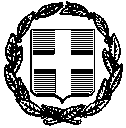 ΥΠΕΥΘΥΝΗ ΔΗΛΩΣΗ(άρθρο 8 Ν.1599/1986)Ημερομηνία:      ……….20……Ο – Η Δηλ.(Υπογραφή)(1) Αναγράφεται από τον ενδιαφερόμενο πολίτη ή Αρχή ή η Υπηρεσία του δημόσιου τομέα, που απευθύνεται η αίτηση.(2) Αναγράφεται ολογράφως. (3) «Όποιος εν γνώσει του δηλώνει ψευδή γεγονότα ή αρνείται ή αποκρύπτει τα αληθινά με έγγραφη υπεύθυνη δήλωση του άρθρου 8 τιμωρείται με φυλάκιση τουλάχιστον τριών μηνών. Εάν ο υπαίτιος αυτών των πράξεων σκόπευε να προσπορίσει στον εαυτόν του ή σε άλλον περιουσιακό όφελος βλάπτοντας τρίτον ή σκόπευε να βλάψει άλλον, τιμωρείται με κάθειρξη μέχρι 10 ετών.(4) Σε περίπτωση ανεπάρκειας χώρου η δήλωση συνεχίζεται στην πίσω όψη της και υπογράφεται από τον δηλούντα ή την δηλούσα.Α/ΑΠΕΡΙΓΡΑΦΗΑΠΑΙΤΗΣΗΑΠΑΝΤΗΣΗΠΑΡΑΠΟΜΠΗ/ ΠΑΡΑΤΗΡΗΣΕΙΣ1ΑΝΤΙΚΕΙΜΕΝΟ ΣΥΜΒΑΣΗΣΗ σύμβαση περιλαμβάνει τις εργασίες προληπτικής και επισκευαστικής συντήρησης με κάλυψη εργασίας όλων των ανταλλακτικών και μπαταριών, ΓΙΑ ΧΡΟΝΙΚΗ ΔΙΑΡΚΕΙΑ  (1) ενός έτους για τους φορητούς αναπνευστήρες siem  . Από το αντικείμενο της Σύμβασης εξαιρούνται παντός είδους αναλώσιμα υλικά εκτός μπαταριών ( κυκλώματα ασθενούς, βαλβίδες εκπνοής ασθενούς νεφελοποιητές και λοιπά)Σε περίπτωση που, λόγω παλαιότητας (άνω των 10 ετών) και έλλειψης ανταλλακτικών δεν μπορεί να αποκατασταθεί η λειτουργία κάποιου εξοπλισμού, τότε αυτός, θα αφαιρείται από την Σύμβαση με μείωση του ανάλογου τιμήματος χωρίς άλλη υποχρέωση. Ο Ανάδοχος υποχρεούται να ενημερώσει εγγράφως το Νοσοκομείο για την αδυναμία επισκευής του εν λόγω εξοπλισμού. Η ημέρα αφαίρεσης από την Σύμβαση του εν λόγω εξοπλισμού θα είναι η ημέρα γνωστοποίησης της βλάβης του στον Ανάδοχο. Στην περίπτωση αυτή, η τιμολόγηση θα διακόπτεται από την ημερομηνία γνωστοποίησης της βλάβης του στον Ανάδοχο.Ο Ανάδοχος καθ΄ όλη τη διάρκεια της Σύμβασης, με ειδικά εκπαιδευμένους    τεχνικούς σύμφωνα με τους κανονισμούς, τις οδηγίες του και τα ειδικά εγχειρίδια του κατασκευαστικού οίκου:αναλαμβάνει την επισκευή του εξοπλισμού. Η προσέλευση των τεχνικών του Ανάδοχου Συντηρητή για τις επισκευές θα λαμβάνει χώρα εντός είκοσι τεσσάρων (24) ωρών από τη λήψη της έγγραφης ή τηλεφωνικής ειδοποίησης του Νοσοκομείου σας. Η αναγγελία της βλάβης θα γίνεται κατά τις εργάσιμες ώρες και ημέρες. πραγματοποιεί κάθε επισκευή από Δευτέρα έως Παρασκευή και από 08:30 έως ώρα 16:30 εκτός αργιών, με απεριόριστο αριθμό επισκέψεων για τον εντοπισμό και αποκατάσταση βλαβών μετά από κλήση του Νοσοκομείου.Σε εξαιρετικές περιπτώσεις, εάν υπάρξει απόλυτη ανάγκη πραγματοποίησης εργασιών κατά την διάρκεια άλλων ημερών και ωρών, εκτός των ως άνω, το Νοσοκομείο θα μπορεί να δίνει σχετική εντολή στον Ανάδοχο Συντηρητή. Σε αυτή την περίπτωση θα χρησιμοποιείται το προβλεπόμενο προσαυξημένο ωρομίσθιο υπερωριακής εργασίας ή εργασίας κατά τις αργίες κλπ.Σε περίπτωση που η βλάβη είναι αδύνατο να αποκατασταθεί στο Νοσοκομείο, το μηχάνημα θα μεταφέρεται στο τεχνικό τμήμα του Αναδόχου για επισκευή.αναλαμβάνει την προγραμματισμένη (προληπτική) συντήρηση του εξοπλισμού, η οποία θα:πραγματοποιείται με πιστοποιημένες διαδικασίες και με το προτεινόμενο χρονοδιάγραμμα από τον κατασκευαστικό οίκο, από Δευτέρα έως Παρασκευή και από ώρα 08:30 έως ώρα 16:30 εκτός εορτών, αργιών, κλπ., με τα εγκεκριμένα καθαριστικά, και τα προβλεπόμενα-πάντα βαθμονομημένα από αρμόδιο φορέα-ειδικά εργαλεία και όργανα μετρήσεως/ελέγχου.περιλαμβάνει:Την αντικατάσταση των μπαταριών.Οπτικό έλεγχο.Τον έλεγχο ηλεκτρικών και πνευματικών συνδέσεων .Τον έλεγχο και την κατάσταση πλήκτρων και διακοπτών.Έλεγχος πνευματικού κυκλώματος.Βαθμονόμηση.Καθαρισμούς.Έλεγχος κατάστασης κυκλώματος ασθενούς και βαλβίδας εκπνοής.Έλεγχος καλής λειτουργίας.Ρυθμίσεις πιέσεων και ροών.Αποκατάσταση οποιαδήποτε βλάβης προκύψει εξαιρουμένης της κακής χρήσης.συμπληρώνει υποχρεωτικά την αναλυτική λίστα ελέγχων προγραμματισμένης συντήρησης (check list), η οποία θα υπογράφεται από τον τεχνικό του αναδόχου και θα παραδίδεται μαζί με το Δελτίο Εργασίας Τεχνικού στο Τμήμα Βιοϊατρικής Τεχνολογίας.διαθέτει πρόσβαση και δύναται να εφαρμόσει εργοστασιακές διαταγές αλλαγής, που αποσκοπούν είτε στην βελτιστοποίηση της ασφάλειας, είτε στην βελτιστοποίηση της απόδοσης, είτε στην διευκόλυνση του χειρισμού και της συντήρησης, διατηρώντας παράλληλα τον εξοπλισμό σε σύγχρονο τεχνολογικό επίπεδο.εκδίδει και παραδίδει, σε ηλεκτρονική ή έντυπη μορφή, στο Νοσοκομείο υπογεγραμμένο το Δελτίο Εργασίας Τεχνικού (Service Report) παρακολούθησης-επισκευής-συντήρησης του εξοπλισμού, στο οποίο θα αναφέρει: Την κάθε είδους συντήρηση, έλεγχο, ρύθμιση, ή επισκευή που πραγματοποιεί.Την ώρα προσέλευσης του, σε κάθε περίπτωση κλήσης, και την διάρκεια της εργασίας, που πραγματοποιήθηκε.Την φύση της διαπιστούμενης βλάβης και τα πιθανά αίτια της.Τις εργασίες που έγιναν αναλυτικά, και τα τυχόν ανταλλακτικά που αντικαταστάθηκαν ή πρέπει να αντικατασταθούν.Τις τυχόν παρατηρήσεις και προτάσεις για βελτίωση της λειτουργίας και απόδοσης του μηχανήματος.Την ώρα παράδοσης του μηχανήματος έτοιμου προς χρήση.Το Δ.Ε.Τ. (S.R.) θα υπογράφεται μετά το πέρας των εργασιών και από τον χειριστή του συγκροτήματος (ιατρός) και θα παραδίδεται στο Τμήμα Βιοϊατρικής Τεχνολογίας του Νοσοκομείου.υποχρεούται να καταθέσει εγγράφως στο Τμήμα Βιοϊατρικής Τεχνολογίας του Νοσοκομείου το χρονοδιάγραμμα συμβατικών προγραμματισμένων συντηρήσεων.υποχρεούται να παίρνει όλα τα απαιτούμενα μέτρα προστασίας - ασφάλειας του τεχνικού προσωπικού που απασχολεί. Το Νοσοκομείο ουδεμία ευθύνη φέρει σε περίπτωση ατυχήματος του προσωπικού του ή οποιοδήποτε άλλου ατόμου, που οφείλεται σε αμέλεια, λάθος πρακτική ή λάθος ενέργεια του προσωπικού του. υποχρεούται να επιδεικνύει τα κατεστραμμένα ανταλλακτικά ή αναλώσιμα ανταλλακτικά στον Μηχανικό του Τμήματος Βιοϊατρικής Τεχνολογίας ή στην Επιτροπή Παραλαβής των Εργασιών που πιθανόν να ορισθεί από το Νοσοκομείο.υποχρεούται να παραχωρεί προτεραιότητα στο Νοσοκομείο μας στην εξυπηρέτηση (τηλεφωνική εξυπηρέτηση, ανταπόκριση τεχνικού, διαθεσιμότητα ανταλλακτικών).Ο μέγιστος ετήσιος παραδεκτός χρόνος, κατά τον οποίο ο εν λόγω εξοπλισμός βρίσκεται εκτός λειτουργίας λόγω βλάβης ή δυσλειτουργίας του (Down Time), κατά το χρονικό διάστημα ισχύος της σύμβασης, δε θα υπερβαίνει τις δεκαπέντε (15) εργάσιμες ημέρες ετησίως για το σύνολο των μηχανημάτων.Για κάθε εργάσιμη μέρα υπέρβασης του παραπάνω χρόνου ακινητοποίησης θα παρατείνεται αυτόματα η ισχύς της παρούσας κατά πέντε (5) εργάσιμες ημέρες για τον εξοπλισμό που παραμένει εκτός λειτουργίας.Οι ημέρες ακινητοποίησης για την προγραμματισμένη συντήρηση καθώς και οι ημέρες για την εγκατάσταση των εργοστασιακών μετατροπών και αναβαθμίσεων, δεν προσμετρούνται στον χρόνο Down time. Επίσης δεν θα προσμετρείται στον χρόνο DOWN TIME το χρονικό διάστημα για το οποίο υφίστανται λόγοι που αντικειμενικά συνιστούν ανωτέρα βία.ΝΑΙ2                                   ΠΙΝΑΚΑΣ ΕΞΟΠΛΙΣΜΟΥΜε κάλυψη εργασίας, όλων των ανταλλακτικών και μπαταριών, για χρονική διάρκεια ενός έτους (1)ΠΙΝΑΚΑΣ ΕΞΟΠΛΙΣΜΟΥΝΑΙΑ/ΑΕΙΔΟΣ ΥΠΗΡΕΣΙΑΣ ΠΕΡΙΓΡΑΦΗ ΥΠΗΡΕΣΙΑΣ  ΠΟΣΟΤΗΤΑΤΙΜΗ ΧΩΡΙΣ ΦΠΑΚΑΘΑΡΗ ΑΞΙΑ ΧΩΡΙΣ ΦΠΑΦΠΑΤΕΛΙΚΗ ΤΙΜΗ ΣΥΜΠΛ. ΦΠΑΗ ακρίβεια των στοιχείων που υποβάλλονται με αυτή τη δήλωση μπορεί να ελεγχθεί με βάση το αρχείο άλλων υπηρεσιών (άρθρο 8 παρ. 4 Ν. 1599/1986)ΠΡΟΣ(1):ΓΕΝΙΚΟ ΝΟΣΟΚΟΜΕΙΟ ΑΘΗΝΩΝ «Η ΕΛΠΙΣ»ΓΕΝΙΚΟ ΝΟΣΟΚΟΜΕΙΟ ΑΘΗΝΩΝ «Η ΕΛΠΙΣ»ΓΕΝΙΚΟ ΝΟΣΟΚΟΜΕΙΟ ΑΘΗΝΩΝ «Η ΕΛΠΙΣ»ΓΕΝΙΚΟ ΝΟΣΟΚΟΜΕΙΟ ΑΘΗΝΩΝ «Η ΕΛΠΙΣ»ΓΕΝΙΚΟ ΝΟΣΟΚΟΜΕΙΟ ΑΘΗΝΩΝ «Η ΕΛΠΙΣ»ΓΕΝΙΚΟ ΝΟΣΟΚΟΜΕΙΟ ΑΘΗΝΩΝ «Η ΕΛΠΙΣ»ΓΕΝΙΚΟ ΝΟΣΟΚΟΜΕΙΟ ΑΘΗΝΩΝ «Η ΕΛΠΙΣ»ΓΕΝΙΚΟ ΝΟΣΟΚΟΜΕΙΟ ΑΘΗΝΩΝ «Η ΕΛΠΙΣ»ΓΕΝΙΚΟ ΝΟΣΟΚΟΜΕΙΟ ΑΘΗΝΩΝ «Η ΕΛΠΙΣ»ΓΕΝΙΚΟ ΝΟΣΟΚΟΜΕΙΟ ΑΘΗΝΩΝ «Η ΕΛΠΙΣ»ΓΕΝΙΚΟ ΝΟΣΟΚΟΜΕΙΟ ΑΘΗΝΩΝ «Η ΕΛΠΙΣ»ΓΕΝΙΚΟ ΝΟΣΟΚΟΜΕΙΟ ΑΘΗΝΩΝ «Η ΕΛΠΙΣ»ΓΕΝΙΚΟ ΝΟΣΟΚΟΜΕΙΟ ΑΘΗΝΩΝ «Η ΕΛΠΙΣ»ΓΕΝΙΚΟ ΝΟΣΟΚΟΜΕΙΟ ΑΘΗΝΩΝ «Η ΕΛΠΙΣ»Ο – Η Όνομα:Επώνυμο:Επώνυμο:Επώνυμο:Όνομα και Επώνυμο Πατέρα: Όνομα και Επώνυμο Πατέρα: Όνομα και Επώνυμο Πατέρα: Όνομα και Επώνυμο Πατέρα: Όνομα και Επώνυμο Μητέρας:Όνομα και Επώνυμο Μητέρας:Όνομα και Επώνυμο Μητέρας:Όνομα και Επώνυμο Μητέρας:Ημερομηνία γέννησης(2): Ημερομηνία γέννησης(2): Ημερομηνία γέννησης(2): Ημερομηνία γέννησης(2): Τόπος Γέννησης:Τόπος Γέννησης:Τόπος Γέννησης:Τόπος Γέννησης:Αριθμός Δελτίου Ταυτότητας:Αριθμός Δελτίου Ταυτότητας:Αριθμός Δελτίου Ταυτότητας:Αριθμός Δελτίου Ταυτότητας:Τηλ:Τηλ:Τόπος Κατοικίας:Τόπος Κατοικίας:Οδός:Αριθ:ΤΚ:Αρ. Τηλεομοιοτύπου (Fax):Αρ. Τηλεομοιοτύπου (Fax):Αρ. Τηλεομοιοτύπου (Fax):Δ/νση Ηλεκτρ. Ταχυδρομείου(Εmail):Δ/νση Ηλεκτρ. Ταχυδρομείου(Εmail):Με ατομική μου ευθύνη και γνωρίζοντας τις κυρώσεις (3), που προβλέπονται από τις διατάξεις της παρ. 6 του άρθρου 22 του Ν. 1599/1986, δηλώνω ότι: Με ατομική μου ευθύνη και γνωρίζοντας τις κυρώσεις (3), που προβλέπονται από τις διατάξεις της παρ. 6 του άρθρου 22 του Ν. 1599/1986, δηλώνω ότι: Με ατομική μου ευθύνη και γνωρίζοντας τις κυρώσεις (3), που προβλέπονται από τις διατάξεις της παρ. 6 του άρθρου 22 του Ν. 1599/1986, δηλώνω ότι: Με ατομική μου ευθύνη και γνωρίζοντας τις κυρώσεις (3), που προβλέπονται από τις διατάξεις της παρ. 6 του άρθρου 22 του Ν. 1599/1986, δηλώνω ότι: Με ατομική μου ευθύνη και γνωρίζοντας τις κυρώσεις (3), που προβλέπονται από τις διατάξεις της παρ. 6 του άρθρου 22 του Ν. 1599/1986, δηλώνω ότι: Με ατομική μου ευθύνη και γνωρίζοντας τις κυρώσεις (3), που προβλέπονται από τις διατάξεις της παρ. 6 του άρθρου 22 του Ν. 1599/1986, δηλώνω ότι: Με ατομική μου ευθύνη και γνωρίζοντας τις κυρώσεις (3), που προβλέπονται από τις διατάξεις της παρ. 6 του άρθρου 22 του Ν. 1599/1986, δηλώνω ότι: Με ατομική μου ευθύνη και γνωρίζοντας τις κυρώσεις (3), που προβλέπονται από τις διατάξεις της παρ. 6 του άρθρου 22 του Ν. 1599/1986, δηλώνω ότι: Με ατομική μου ευθύνη και γνωρίζοντας τις κυρώσεις (3), που προβλέπονται από τις διατάξεις της παρ. 6 του άρθρου 22 του Ν. 1599/1986, δηλώνω ότι: Με ατομική μου ευθύνη και γνωρίζοντας τις κυρώσεις (3), που προβλέπονται από τις διατάξεις της παρ. 6 του άρθρου 22 του Ν. 1599/1986, δηλώνω ότι: Με ατομική μου ευθύνη και γνωρίζοντας τις κυρώσεις (3), που προβλέπονται από τις διατάξεις της παρ. 6 του άρθρου 22 του Ν. 1599/1986, δηλώνω ότι: Με ατομική μου ευθύνη και γνωρίζοντας τις κυρώσεις (3), που προβλέπονται από τις διατάξεις της παρ. 6 του άρθρου 22 του Ν. 1599/1986, δηλώνω ότι: Με ατομική μου ευθύνη και γνωρίζοντας τις κυρώσεις (3), που προβλέπονται από τις διατάξεις της παρ. 6 του άρθρου 22 του Ν. 1599/1986, δηλώνω ότι: Με ατομική μου ευθύνη και γνωρίζοντας τις κυρώσεις (3), που προβλέπονται από τις διατάξεις της παρ. 6 του άρθρου 22 του Ν. 1599/1986, δηλώνω ότι: Με ατομική μου ευθύνη και γνωρίζοντας τις κυρώσεις (3), που προβλέπονται από τις διατάξεις της παρ. 6 του άρθρου 22 του Ν. 1599/1986, δηλώνω ότι: Με ατομική μου ευθύνη και γνωρίζοντας τις κυρώσεις (3), που προβλέπονται από τις διατάξεις της παρ. 6 του άρθρου 22 του Ν. 1599/1986, δηλώνω ότι: Αναφερόμενοι στην πρόσκληση εκδήλωσης Ενδιαφέροντος  με αριθμό……….  για την παροχή υπηρεσιών «………….» ως νόμιμος εκπρόσωπος/μέλος του Δ.Σ./διαχειριστής της εταιρείας/ της ατομικής επιχείρησης …….μέχρι και την ημέρα υποβολής της προσφοράς, δεν έχω καταδικαστεί με αμετάκλητη  απόφαση για κάποιο τα αδικήματα της παρ. 1 του άρθρου 73 του Ν 4412/2016, δηλαδή για κάποιο από τα ακόλουθα:α) συμμετοχή σε εγκληματική οργάνωση, όπως αυτή ορίζεται στο άρθρο 2 της απόφασης-πλαίσιο 2008/841/ΔΕΥ του Συμβουλίου της 24ης Οκτωβρίου 2008, για την καταπολέμηση του οργανωμένου εγκλήματος(ΕΕ L 300 της 11.11.2008 σ.42), 
β) δωροδοκία, όπως ορίζεται στο άρθρο 3 της σύμβασης περί της καταπολέμησης της διαφθοράς στην οποία ενέχονται υπάλληλοι των Ευρωπαϊκών Κοινοτήτων ή των κρατών-μελών της Ένωσης (ΕΕ C 195 της 25.6.1997, σ. 1) και στην παράγραφο 1 του άρθρου 2 της απόφασης-πλαίσιο 2003/568/ΔΕΥ του Συμβουλίου της 22ας Ιουλίου 2003, για την καταπολέμηση της δωροδοκίας στον ιδιωτικό τομέα (ΕΕ L 192 της 31.7.2003, σ. 54), καθώς και όπως ορίζεται στην κείμενη νομοθεσία ή στο εθνικό δίκαιο του οικονομικού φορέα, 
γ) απάτη, κατά την έννοια του άρθρου 1 της σύμβασης σχετικά με την προστασία των οικονομικών συμφερόντων των Ευρωπαϊκών Κοινοτήτων (ΕΕ C 316 της 27.11.1995, σ. 48), η οποία κυρώθηκε με το ν. 2803/2000 (Α΄ 48), 
δ) τρομοκρατικά εγκλήματα ή εγκλήματα συνδεόμενα με τρομοκρατικές δραστηριότητες, όπως ορίζονται, αντιστοίχως, στα άρθρα 1 και 3 της απόφασης-πλαίσιο 2002/475/ΔΕΥ του Συμβουλίου της 13ης Ιουνίου 2002, για την καταπολέμηση της τρομοκρατίας (ΕΕ L 164 της 22.6.2002, σ. 3) ή ηθική αυτουργία ή συνέργεια ή απόπειρα διάπραξης εγκλήματος, όπως ορίζονται στο άρθρο 4 αυτής, 
ε) νομιμοποίηση εσόδων από παράνομες δραστηριότητες ή χρηματοδότηση της τρομοκρατίας, όπως αυτές ορίζονται στο άρθρο 1 της Οδηγίας 2005/60/ΕΚ του Ευρωπαϊκού Κοινοβουλίου και του Συμβουλίου της 26ης Οκτωβρίου 2005, σχετικά με την πρόληψη της χρησιμοποίησης του χρηματοπιστωτικού συστήματος για τη νομιμοποίηση εσόδων από παράνομες δραστηριότητες και τη χρηματοδότηση της τρομοκρατίας (ΕΕ L 309 της 25.11.2005, σ. 15), η οποία ενσωματώθηκε στην εθνική νομοθεσία με το ν. 3691/2008 (Α΄ 166), 
στ) παιδική εργασία και άλλες μορφές εμπορίας ανθρώπων, όπως ορίζονται στο άρθρο 2 της Οδηγίας 2011/36/ΕΕ του Ευρωπαϊκού Κοινοβουλίου και του Συμβουλίου της 5ης Απριλίου 2011, για την πρόληψη και την καταπολέμηση της εμπορίας ανθρώπων και για την προστασία των θυμάτων της, καθώς και για την αντικατάσταση της απόφασης-πλαίσιο 2002/629/ΔΕΥ του Συμβουλίου (ΕΕ L 101 της 15.4.2011, σ. 1), η οποία ενσωματώθηκε στην εθνική νομοθεσία με το ν. 4198/2013 (Α΄ 215 ). τηρεί το σύνολο της ελληνικής Εργατικής κι Ασφαλιστικής Νομοθεσίας αποδέχονται ανεπιφύλακτα τους όρους της παρούσας πρόσκλησης,η προσφορά συντάχθηκε σύμφωνα με τους όρους της παρούσας πρόσκλησης, των οποίων ο προσφέρων έλαβε πλήρη και ανεπιφύλακτη γνώση, τα προσφερόμενα είδη/υπηρεσίες καλύπτουν τις τεχνικές προδιαγραφές τις παρούσας πρόσκλησης, τα στοιχεία που αναφέρονται στην προσφορά είναι αληθή και ακριβή, παραιτείται από κάθε δικαίωμα αποζημίωσής του σχετικά με οποιαδήποτε απόφαση της Αναθέτουσας Αρχής για αναβολή, ακύρωση ή ματαίωση του διαγωνισμού, συμμετέχει με μόνο μία προσφορά στο πλαίσιο του παρόντος διαγωνισμού, τηρεί και θα εξακολουθεί να τηρεί κατά την εκτέλεση της σύμβασης, εφόσον επιλεγεί, τις υποχρεώσεις του που απορρέουν από τις διατάξεις της περιβαλλοντικής κοινωνικοασφαλιστικής και εργατικής νομοθεσίας, που έχουν θεσπιστεί με το δίκαιο της Ένωσης, το εθνικό δίκαιο, συλλογικές συμβάσεις ή διεθνείς διατάξεις περιβαλλοντικού, κοινωνικού κι εργατικού δικαίου, οι οποίες απαριθμούνται στο Παράρτημα Χ του Προσαρτήματος Α του ν. 4412/2016, δεν θα ενεργήσει αθέμιτα, παράνομα ή καταχρηστικά καθ’ όλη τη διάρκεια της διαδικασίας ανάθεσης αλλά και κατά το στάδιο εκτέλεσης της σύμβασης εφόσον επιλεγεί,λαμβάνει τα κατάλληλα μέτρα για να διαφυλάξει την εμπιστευτικότητα των πληροφοριών που έχουν χαρακτηριστεί ως τέτοιες και κατά τη διάρκεια εκτέλεσης της σύμβασης δεσμεύεται για την απαρέγκλιτη τήρηση των διατάξεων του με αρ. 2016/679 Κανονισμού (ΕΕ) του Ευρωπαϊκού Κοινοβουλίου και του Συμβουλίου της 27ης Απριλίου 2016 και του ν. 4624/2019 για την προστασία των φυσικών προσώπων έναντι της επεξεργασίας των δεδομένων προσωπικού χαρακτήρα.Αναφερόμενοι στην πρόσκληση εκδήλωσης Ενδιαφέροντος  με αριθμό……….  για την παροχή υπηρεσιών «………….» ως νόμιμος εκπρόσωπος/μέλος του Δ.Σ./διαχειριστής της εταιρείας/ της ατομικής επιχείρησης …….μέχρι και την ημέρα υποβολής της προσφοράς, δεν έχω καταδικαστεί με αμετάκλητη  απόφαση για κάποιο τα αδικήματα της παρ. 1 του άρθρου 73 του Ν 4412/2016, δηλαδή για κάποιο από τα ακόλουθα:α) συμμετοχή σε εγκληματική οργάνωση, όπως αυτή ορίζεται στο άρθρο 2 της απόφασης-πλαίσιο 2008/841/ΔΕΥ του Συμβουλίου της 24ης Οκτωβρίου 2008, για την καταπολέμηση του οργανωμένου εγκλήματος(ΕΕ L 300 της 11.11.2008 σ.42), 
β) δωροδοκία, όπως ορίζεται στο άρθρο 3 της σύμβασης περί της καταπολέμησης της διαφθοράς στην οποία ενέχονται υπάλληλοι των Ευρωπαϊκών Κοινοτήτων ή των κρατών-μελών της Ένωσης (ΕΕ C 195 της 25.6.1997, σ. 1) και στην παράγραφο 1 του άρθρου 2 της απόφασης-πλαίσιο 2003/568/ΔΕΥ του Συμβουλίου της 22ας Ιουλίου 2003, για την καταπολέμηση της δωροδοκίας στον ιδιωτικό τομέα (ΕΕ L 192 της 31.7.2003, σ. 54), καθώς και όπως ορίζεται στην κείμενη νομοθεσία ή στο εθνικό δίκαιο του οικονομικού φορέα, 
γ) απάτη, κατά την έννοια του άρθρου 1 της σύμβασης σχετικά με την προστασία των οικονομικών συμφερόντων των Ευρωπαϊκών Κοινοτήτων (ΕΕ C 316 της 27.11.1995, σ. 48), η οποία κυρώθηκε με το ν. 2803/2000 (Α΄ 48), 
δ) τρομοκρατικά εγκλήματα ή εγκλήματα συνδεόμενα με τρομοκρατικές δραστηριότητες, όπως ορίζονται, αντιστοίχως, στα άρθρα 1 και 3 της απόφασης-πλαίσιο 2002/475/ΔΕΥ του Συμβουλίου της 13ης Ιουνίου 2002, για την καταπολέμηση της τρομοκρατίας (ΕΕ L 164 της 22.6.2002, σ. 3) ή ηθική αυτουργία ή συνέργεια ή απόπειρα διάπραξης εγκλήματος, όπως ορίζονται στο άρθρο 4 αυτής, 
ε) νομιμοποίηση εσόδων από παράνομες δραστηριότητες ή χρηματοδότηση της τρομοκρατίας, όπως αυτές ορίζονται στο άρθρο 1 της Οδηγίας 2005/60/ΕΚ του Ευρωπαϊκού Κοινοβουλίου και του Συμβουλίου της 26ης Οκτωβρίου 2005, σχετικά με την πρόληψη της χρησιμοποίησης του χρηματοπιστωτικού συστήματος για τη νομιμοποίηση εσόδων από παράνομες δραστηριότητες και τη χρηματοδότηση της τρομοκρατίας (ΕΕ L 309 της 25.11.2005, σ. 15), η οποία ενσωματώθηκε στην εθνική νομοθεσία με το ν. 3691/2008 (Α΄ 166), 
στ) παιδική εργασία και άλλες μορφές εμπορίας ανθρώπων, όπως ορίζονται στο άρθρο 2 της Οδηγίας 2011/36/ΕΕ του Ευρωπαϊκού Κοινοβουλίου και του Συμβουλίου της 5ης Απριλίου 2011, για την πρόληψη και την καταπολέμηση της εμπορίας ανθρώπων και για την προστασία των θυμάτων της, καθώς και για την αντικατάσταση της απόφασης-πλαίσιο 2002/629/ΔΕΥ του Συμβουλίου (ΕΕ L 101 της 15.4.2011, σ. 1), η οποία ενσωματώθηκε στην εθνική νομοθεσία με το ν. 4198/2013 (Α΄ 215 ). τηρεί το σύνολο της ελληνικής Εργατικής κι Ασφαλιστικής Νομοθεσίας αποδέχονται ανεπιφύλακτα τους όρους της παρούσας πρόσκλησης,η προσφορά συντάχθηκε σύμφωνα με τους όρους της παρούσας πρόσκλησης, των οποίων ο προσφέρων έλαβε πλήρη και ανεπιφύλακτη γνώση, τα προσφερόμενα είδη/υπηρεσίες καλύπτουν τις τεχνικές προδιαγραφές τις παρούσας πρόσκλησης, τα στοιχεία που αναφέρονται στην προσφορά είναι αληθή και ακριβή, παραιτείται από κάθε δικαίωμα αποζημίωσής του σχετικά με οποιαδήποτε απόφαση της Αναθέτουσας Αρχής για αναβολή, ακύρωση ή ματαίωση του διαγωνισμού, συμμετέχει με μόνο μία προσφορά στο πλαίσιο του παρόντος διαγωνισμού, τηρεί και θα εξακολουθεί να τηρεί κατά την εκτέλεση της σύμβασης, εφόσον επιλεγεί, τις υποχρεώσεις του που απορρέουν από τις διατάξεις της περιβαλλοντικής κοινωνικοασφαλιστικής και εργατικής νομοθεσίας, που έχουν θεσπιστεί με το δίκαιο της Ένωσης, το εθνικό δίκαιο, συλλογικές συμβάσεις ή διεθνείς διατάξεις περιβαλλοντικού, κοινωνικού κι εργατικού δικαίου, οι οποίες απαριθμούνται στο Παράρτημα Χ του Προσαρτήματος Α του ν. 4412/2016, δεν θα ενεργήσει αθέμιτα, παράνομα ή καταχρηστικά καθ’ όλη τη διάρκεια της διαδικασίας ανάθεσης αλλά και κατά το στάδιο εκτέλεσης της σύμβασης εφόσον επιλεγεί,λαμβάνει τα κατάλληλα μέτρα για να διαφυλάξει την εμπιστευτικότητα των πληροφοριών που έχουν χαρακτηριστεί ως τέτοιες και κατά τη διάρκεια εκτέλεσης της σύμβασης δεσμεύεται για την απαρέγκλιτη τήρηση των διατάξεων του με αρ. 2016/679 Κανονισμού (ΕΕ) του Ευρωπαϊκού Κοινοβουλίου και του Συμβουλίου της 27ης Απριλίου 2016 και του ν. 4624/2019 για την προστασία των φυσικών προσώπων έναντι της επεξεργασίας των δεδομένων προσωπικού χαρακτήρα.Αναφερόμενοι στην πρόσκληση εκδήλωσης Ενδιαφέροντος  με αριθμό……….  για την παροχή υπηρεσιών «………….» ως νόμιμος εκπρόσωπος/μέλος του Δ.Σ./διαχειριστής της εταιρείας/ της ατομικής επιχείρησης …….μέχρι και την ημέρα υποβολής της προσφοράς, δεν έχω καταδικαστεί με αμετάκλητη  απόφαση για κάποιο τα αδικήματα της παρ. 1 του άρθρου 73 του Ν 4412/2016, δηλαδή για κάποιο από τα ακόλουθα:α) συμμετοχή σε εγκληματική οργάνωση, όπως αυτή ορίζεται στο άρθρο 2 της απόφασης-πλαίσιο 2008/841/ΔΕΥ του Συμβουλίου της 24ης Οκτωβρίου 2008, για την καταπολέμηση του οργανωμένου εγκλήματος(ΕΕ L 300 της 11.11.2008 σ.42), 
β) δωροδοκία, όπως ορίζεται στο άρθρο 3 της σύμβασης περί της καταπολέμησης της διαφθοράς στην οποία ενέχονται υπάλληλοι των Ευρωπαϊκών Κοινοτήτων ή των κρατών-μελών της Ένωσης (ΕΕ C 195 της 25.6.1997, σ. 1) και στην παράγραφο 1 του άρθρου 2 της απόφασης-πλαίσιο 2003/568/ΔΕΥ του Συμβουλίου της 22ας Ιουλίου 2003, για την καταπολέμηση της δωροδοκίας στον ιδιωτικό τομέα (ΕΕ L 192 της 31.7.2003, σ. 54), καθώς και όπως ορίζεται στην κείμενη νομοθεσία ή στο εθνικό δίκαιο του οικονομικού φορέα, 
γ) απάτη, κατά την έννοια του άρθρου 1 της σύμβασης σχετικά με την προστασία των οικονομικών συμφερόντων των Ευρωπαϊκών Κοινοτήτων (ΕΕ C 316 της 27.11.1995, σ. 48), η οποία κυρώθηκε με το ν. 2803/2000 (Α΄ 48), 
δ) τρομοκρατικά εγκλήματα ή εγκλήματα συνδεόμενα με τρομοκρατικές δραστηριότητες, όπως ορίζονται, αντιστοίχως, στα άρθρα 1 και 3 της απόφασης-πλαίσιο 2002/475/ΔΕΥ του Συμβουλίου της 13ης Ιουνίου 2002, για την καταπολέμηση της τρομοκρατίας (ΕΕ L 164 της 22.6.2002, σ. 3) ή ηθική αυτουργία ή συνέργεια ή απόπειρα διάπραξης εγκλήματος, όπως ορίζονται στο άρθρο 4 αυτής, 
ε) νομιμοποίηση εσόδων από παράνομες δραστηριότητες ή χρηματοδότηση της τρομοκρατίας, όπως αυτές ορίζονται στο άρθρο 1 της Οδηγίας 2005/60/ΕΚ του Ευρωπαϊκού Κοινοβουλίου και του Συμβουλίου της 26ης Οκτωβρίου 2005, σχετικά με την πρόληψη της χρησιμοποίησης του χρηματοπιστωτικού συστήματος για τη νομιμοποίηση εσόδων από παράνομες δραστηριότητες και τη χρηματοδότηση της τρομοκρατίας (ΕΕ L 309 της 25.11.2005, σ. 15), η οποία ενσωματώθηκε στην εθνική νομοθεσία με το ν. 3691/2008 (Α΄ 166), 
στ) παιδική εργασία και άλλες μορφές εμπορίας ανθρώπων, όπως ορίζονται στο άρθρο 2 της Οδηγίας 2011/36/ΕΕ του Ευρωπαϊκού Κοινοβουλίου και του Συμβουλίου της 5ης Απριλίου 2011, για την πρόληψη και την καταπολέμηση της εμπορίας ανθρώπων και για την προστασία των θυμάτων της, καθώς και για την αντικατάσταση της απόφασης-πλαίσιο 2002/629/ΔΕΥ του Συμβουλίου (ΕΕ L 101 της 15.4.2011, σ. 1), η οποία ενσωματώθηκε στην εθνική νομοθεσία με το ν. 4198/2013 (Α΄ 215 ). τηρεί το σύνολο της ελληνικής Εργατικής κι Ασφαλιστικής Νομοθεσίας αποδέχονται ανεπιφύλακτα τους όρους της παρούσας πρόσκλησης,η προσφορά συντάχθηκε σύμφωνα με τους όρους της παρούσας πρόσκλησης, των οποίων ο προσφέρων έλαβε πλήρη και ανεπιφύλακτη γνώση, τα προσφερόμενα είδη/υπηρεσίες καλύπτουν τις τεχνικές προδιαγραφές τις παρούσας πρόσκλησης, τα στοιχεία που αναφέρονται στην προσφορά είναι αληθή και ακριβή, παραιτείται από κάθε δικαίωμα αποζημίωσής του σχετικά με οποιαδήποτε απόφαση της Αναθέτουσας Αρχής για αναβολή, ακύρωση ή ματαίωση του διαγωνισμού, συμμετέχει με μόνο μία προσφορά στο πλαίσιο του παρόντος διαγωνισμού, τηρεί και θα εξακολουθεί να τηρεί κατά την εκτέλεση της σύμβασης, εφόσον επιλεγεί, τις υποχρεώσεις του που απορρέουν από τις διατάξεις της περιβαλλοντικής κοινωνικοασφαλιστικής και εργατικής νομοθεσίας, που έχουν θεσπιστεί με το δίκαιο της Ένωσης, το εθνικό δίκαιο, συλλογικές συμβάσεις ή διεθνείς διατάξεις περιβαλλοντικού, κοινωνικού κι εργατικού δικαίου, οι οποίες απαριθμούνται στο Παράρτημα Χ του Προσαρτήματος Α του ν. 4412/2016, δεν θα ενεργήσει αθέμιτα, παράνομα ή καταχρηστικά καθ’ όλη τη διάρκεια της διαδικασίας ανάθεσης αλλά και κατά το στάδιο εκτέλεσης της σύμβασης εφόσον επιλεγεί,λαμβάνει τα κατάλληλα μέτρα για να διαφυλάξει την εμπιστευτικότητα των πληροφοριών που έχουν χαρακτηριστεί ως τέτοιες και κατά τη διάρκεια εκτέλεσης της σύμβασης δεσμεύεται για την απαρέγκλιτη τήρηση των διατάξεων του με αρ. 2016/679 Κανονισμού (ΕΕ) του Ευρωπαϊκού Κοινοβουλίου και του Συμβουλίου της 27ης Απριλίου 2016 και του ν. 4624/2019 για την προστασία των φυσικών προσώπων έναντι της επεξεργασίας των δεδομένων προσωπικού χαρακτήρα.Αναφερόμενοι στην πρόσκληση εκδήλωσης Ενδιαφέροντος  με αριθμό……….  για την παροχή υπηρεσιών «………….» ως νόμιμος εκπρόσωπος/μέλος του Δ.Σ./διαχειριστής της εταιρείας/ της ατομικής επιχείρησης …….μέχρι και την ημέρα υποβολής της προσφοράς, δεν έχω καταδικαστεί με αμετάκλητη  απόφαση για κάποιο τα αδικήματα της παρ. 1 του άρθρου 73 του Ν 4412/2016, δηλαδή για κάποιο από τα ακόλουθα:α) συμμετοχή σε εγκληματική οργάνωση, όπως αυτή ορίζεται στο άρθρο 2 της απόφασης-πλαίσιο 2008/841/ΔΕΥ του Συμβουλίου της 24ης Οκτωβρίου 2008, για την καταπολέμηση του οργανωμένου εγκλήματος(ΕΕ L 300 της 11.11.2008 σ.42), 
β) δωροδοκία, όπως ορίζεται στο άρθρο 3 της σύμβασης περί της καταπολέμησης της διαφθοράς στην οποία ενέχονται υπάλληλοι των Ευρωπαϊκών Κοινοτήτων ή των κρατών-μελών της Ένωσης (ΕΕ C 195 της 25.6.1997, σ. 1) και στην παράγραφο 1 του άρθρου 2 της απόφασης-πλαίσιο 2003/568/ΔΕΥ του Συμβουλίου της 22ας Ιουλίου 2003, για την καταπολέμηση της δωροδοκίας στον ιδιωτικό τομέα (ΕΕ L 192 της 31.7.2003, σ. 54), καθώς και όπως ορίζεται στην κείμενη νομοθεσία ή στο εθνικό δίκαιο του οικονομικού φορέα, 
γ) απάτη, κατά την έννοια του άρθρου 1 της σύμβασης σχετικά με την προστασία των οικονομικών συμφερόντων των Ευρωπαϊκών Κοινοτήτων (ΕΕ C 316 της 27.11.1995, σ. 48), η οποία κυρώθηκε με το ν. 2803/2000 (Α΄ 48), 
δ) τρομοκρατικά εγκλήματα ή εγκλήματα συνδεόμενα με τρομοκρατικές δραστηριότητες, όπως ορίζονται, αντιστοίχως, στα άρθρα 1 και 3 της απόφασης-πλαίσιο 2002/475/ΔΕΥ του Συμβουλίου της 13ης Ιουνίου 2002, για την καταπολέμηση της τρομοκρατίας (ΕΕ L 164 της 22.6.2002, σ. 3) ή ηθική αυτουργία ή συνέργεια ή απόπειρα διάπραξης εγκλήματος, όπως ορίζονται στο άρθρο 4 αυτής, 
ε) νομιμοποίηση εσόδων από παράνομες δραστηριότητες ή χρηματοδότηση της τρομοκρατίας, όπως αυτές ορίζονται στο άρθρο 1 της Οδηγίας 2005/60/ΕΚ του Ευρωπαϊκού Κοινοβουλίου και του Συμβουλίου της 26ης Οκτωβρίου 2005, σχετικά με την πρόληψη της χρησιμοποίησης του χρηματοπιστωτικού συστήματος για τη νομιμοποίηση εσόδων από παράνομες δραστηριότητες και τη χρηματοδότηση της τρομοκρατίας (ΕΕ L 309 της 25.11.2005, σ. 15), η οποία ενσωματώθηκε στην εθνική νομοθεσία με το ν. 3691/2008 (Α΄ 166), 
στ) παιδική εργασία και άλλες μορφές εμπορίας ανθρώπων, όπως ορίζονται στο άρθρο 2 της Οδηγίας 2011/36/ΕΕ του Ευρωπαϊκού Κοινοβουλίου και του Συμβουλίου της 5ης Απριλίου 2011, για την πρόληψη και την καταπολέμηση της εμπορίας ανθρώπων και για την προστασία των θυμάτων της, καθώς και για την αντικατάσταση της απόφασης-πλαίσιο 2002/629/ΔΕΥ του Συμβουλίου (ΕΕ L 101 της 15.4.2011, σ. 1), η οποία ενσωματώθηκε στην εθνική νομοθεσία με το ν. 4198/2013 (Α΄ 215 ). τηρεί το σύνολο της ελληνικής Εργατικής κι Ασφαλιστικής Νομοθεσίας αποδέχονται ανεπιφύλακτα τους όρους της παρούσας πρόσκλησης,η προσφορά συντάχθηκε σύμφωνα με τους όρους της παρούσας πρόσκλησης, των οποίων ο προσφέρων έλαβε πλήρη και ανεπιφύλακτη γνώση, τα προσφερόμενα είδη/υπηρεσίες καλύπτουν τις τεχνικές προδιαγραφές τις παρούσας πρόσκλησης, τα στοιχεία που αναφέρονται στην προσφορά είναι αληθή και ακριβή, παραιτείται από κάθε δικαίωμα αποζημίωσής του σχετικά με οποιαδήποτε απόφαση της Αναθέτουσας Αρχής για αναβολή, ακύρωση ή ματαίωση του διαγωνισμού, συμμετέχει με μόνο μία προσφορά στο πλαίσιο του παρόντος διαγωνισμού, τηρεί και θα εξακολουθεί να τηρεί κατά την εκτέλεση της σύμβασης, εφόσον επιλεγεί, τις υποχρεώσεις του που απορρέουν από τις διατάξεις της περιβαλλοντικής κοινωνικοασφαλιστικής και εργατικής νομοθεσίας, που έχουν θεσπιστεί με το δίκαιο της Ένωσης, το εθνικό δίκαιο, συλλογικές συμβάσεις ή διεθνείς διατάξεις περιβαλλοντικού, κοινωνικού κι εργατικού δικαίου, οι οποίες απαριθμούνται στο Παράρτημα Χ του Προσαρτήματος Α του ν. 4412/2016, δεν θα ενεργήσει αθέμιτα, παράνομα ή καταχρηστικά καθ’ όλη τη διάρκεια της διαδικασίας ανάθεσης αλλά και κατά το στάδιο εκτέλεσης της σύμβασης εφόσον επιλεγεί,λαμβάνει τα κατάλληλα μέτρα για να διαφυλάξει την εμπιστευτικότητα των πληροφοριών που έχουν χαρακτηριστεί ως τέτοιες και κατά τη διάρκεια εκτέλεσης της σύμβασης δεσμεύεται για την απαρέγκλιτη τήρηση των διατάξεων του με αρ. 2016/679 Κανονισμού (ΕΕ) του Ευρωπαϊκού Κοινοβουλίου και του Συμβουλίου της 27ης Απριλίου 2016 και του ν. 4624/2019 για την προστασία των φυσικών προσώπων έναντι της επεξεργασίας των δεδομένων προσωπικού χαρακτήρα.Αναφερόμενοι στην πρόσκληση εκδήλωσης Ενδιαφέροντος  με αριθμό……….  για την παροχή υπηρεσιών «………….» ως νόμιμος εκπρόσωπος/μέλος του Δ.Σ./διαχειριστής της εταιρείας/ της ατομικής επιχείρησης …….μέχρι και την ημέρα υποβολής της προσφοράς, δεν έχω καταδικαστεί με αμετάκλητη  απόφαση για κάποιο τα αδικήματα της παρ. 1 του άρθρου 73 του Ν 4412/2016, δηλαδή για κάποιο από τα ακόλουθα:α) συμμετοχή σε εγκληματική οργάνωση, όπως αυτή ορίζεται στο άρθρο 2 της απόφασης-πλαίσιο 2008/841/ΔΕΥ του Συμβουλίου της 24ης Οκτωβρίου 2008, για την καταπολέμηση του οργανωμένου εγκλήματος(ΕΕ L 300 της 11.11.2008 σ.42), 
β) δωροδοκία, όπως ορίζεται στο άρθρο 3 της σύμβασης περί της καταπολέμησης της διαφθοράς στην οποία ενέχονται υπάλληλοι των Ευρωπαϊκών Κοινοτήτων ή των κρατών-μελών της Ένωσης (ΕΕ C 195 της 25.6.1997, σ. 1) και στην παράγραφο 1 του άρθρου 2 της απόφασης-πλαίσιο 2003/568/ΔΕΥ του Συμβουλίου της 22ας Ιουλίου 2003, για την καταπολέμηση της δωροδοκίας στον ιδιωτικό τομέα (ΕΕ L 192 της 31.7.2003, σ. 54), καθώς και όπως ορίζεται στην κείμενη νομοθεσία ή στο εθνικό δίκαιο του οικονομικού φορέα, 
γ) απάτη, κατά την έννοια του άρθρου 1 της σύμβασης σχετικά με την προστασία των οικονομικών συμφερόντων των Ευρωπαϊκών Κοινοτήτων (ΕΕ C 316 της 27.11.1995, σ. 48), η οποία κυρώθηκε με το ν. 2803/2000 (Α΄ 48), 
δ) τρομοκρατικά εγκλήματα ή εγκλήματα συνδεόμενα με τρομοκρατικές δραστηριότητες, όπως ορίζονται, αντιστοίχως, στα άρθρα 1 και 3 της απόφασης-πλαίσιο 2002/475/ΔΕΥ του Συμβουλίου της 13ης Ιουνίου 2002, για την καταπολέμηση της τρομοκρατίας (ΕΕ L 164 της 22.6.2002, σ. 3) ή ηθική αυτουργία ή συνέργεια ή απόπειρα διάπραξης εγκλήματος, όπως ορίζονται στο άρθρο 4 αυτής, 
ε) νομιμοποίηση εσόδων από παράνομες δραστηριότητες ή χρηματοδότηση της τρομοκρατίας, όπως αυτές ορίζονται στο άρθρο 1 της Οδηγίας 2005/60/ΕΚ του Ευρωπαϊκού Κοινοβουλίου και του Συμβουλίου της 26ης Οκτωβρίου 2005, σχετικά με την πρόληψη της χρησιμοποίησης του χρηματοπιστωτικού συστήματος για τη νομιμοποίηση εσόδων από παράνομες δραστηριότητες και τη χρηματοδότηση της τρομοκρατίας (ΕΕ L 309 της 25.11.2005, σ. 15), η οποία ενσωματώθηκε στην εθνική νομοθεσία με το ν. 3691/2008 (Α΄ 166), 
στ) παιδική εργασία και άλλες μορφές εμπορίας ανθρώπων, όπως ορίζονται στο άρθρο 2 της Οδηγίας 2011/36/ΕΕ του Ευρωπαϊκού Κοινοβουλίου και του Συμβουλίου της 5ης Απριλίου 2011, για την πρόληψη και την καταπολέμηση της εμπορίας ανθρώπων και για την προστασία των θυμάτων της, καθώς και για την αντικατάσταση της απόφασης-πλαίσιο 2002/629/ΔΕΥ του Συμβουλίου (ΕΕ L 101 της 15.4.2011, σ. 1), η οποία ενσωματώθηκε στην εθνική νομοθεσία με το ν. 4198/2013 (Α΄ 215 ). τηρεί το σύνολο της ελληνικής Εργατικής κι Ασφαλιστικής Νομοθεσίας αποδέχονται ανεπιφύλακτα τους όρους της παρούσας πρόσκλησης,η προσφορά συντάχθηκε σύμφωνα με τους όρους της παρούσας πρόσκλησης, των οποίων ο προσφέρων έλαβε πλήρη και ανεπιφύλακτη γνώση, τα προσφερόμενα είδη/υπηρεσίες καλύπτουν τις τεχνικές προδιαγραφές τις παρούσας πρόσκλησης, τα στοιχεία που αναφέρονται στην προσφορά είναι αληθή και ακριβή, παραιτείται από κάθε δικαίωμα αποζημίωσής του σχετικά με οποιαδήποτε απόφαση της Αναθέτουσας Αρχής για αναβολή, ακύρωση ή ματαίωση του διαγωνισμού, συμμετέχει με μόνο μία προσφορά στο πλαίσιο του παρόντος διαγωνισμού, τηρεί και θα εξακολουθεί να τηρεί κατά την εκτέλεση της σύμβασης, εφόσον επιλεγεί, τις υποχρεώσεις του που απορρέουν από τις διατάξεις της περιβαλλοντικής κοινωνικοασφαλιστικής και εργατικής νομοθεσίας, που έχουν θεσπιστεί με το δίκαιο της Ένωσης, το εθνικό δίκαιο, συλλογικές συμβάσεις ή διεθνείς διατάξεις περιβαλλοντικού, κοινωνικού κι εργατικού δικαίου, οι οποίες απαριθμούνται στο Παράρτημα Χ του Προσαρτήματος Α του ν. 4412/2016, δεν θα ενεργήσει αθέμιτα, παράνομα ή καταχρηστικά καθ’ όλη τη διάρκεια της διαδικασίας ανάθεσης αλλά και κατά το στάδιο εκτέλεσης της σύμβασης εφόσον επιλεγεί,λαμβάνει τα κατάλληλα μέτρα για να διαφυλάξει την εμπιστευτικότητα των πληροφοριών που έχουν χαρακτηριστεί ως τέτοιες και κατά τη διάρκεια εκτέλεσης της σύμβασης δεσμεύεται για την απαρέγκλιτη τήρηση των διατάξεων του με αρ. 2016/679 Κανονισμού (ΕΕ) του Ευρωπαϊκού Κοινοβουλίου και του Συμβουλίου της 27ης Απριλίου 2016 και του ν. 4624/2019 για την προστασία των φυσικών προσώπων έναντι της επεξεργασίας των δεδομένων προσωπικού χαρακτήρα.Αναφερόμενοι στην πρόσκληση εκδήλωσης Ενδιαφέροντος  με αριθμό……….  για την παροχή υπηρεσιών «………….» ως νόμιμος εκπρόσωπος/μέλος του Δ.Σ./διαχειριστής της εταιρείας/ της ατομικής επιχείρησης …….μέχρι και την ημέρα υποβολής της προσφοράς, δεν έχω καταδικαστεί με αμετάκλητη  απόφαση για κάποιο τα αδικήματα της παρ. 1 του άρθρου 73 του Ν 4412/2016, δηλαδή για κάποιο από τα ακόλουθα:α) συμμετοχή σε εγκληματική οργάνωση, όπως αυτή ορίζεται στο άρθρο 2 της απόφασης-πλαίσιο 2008/841/ΔΕΥ του Συμβουλίου της 24ης Οκτωβρίου 2008, για την καταπολέμηση του οργανωμένου εγκλήματος(ΕΕ L 300 της 11.11.2008 σ.42), 
β) δωροδοκία, όπως ορίζεται στο άρθρο 3 της σύμβασης περί της καταπολέμησης της διαφθοράς στην οποία ενέχονται υπάλληλοι των Ευρωπαϊκών Κοινοτήτων ή των κρατών-μελών της Ένωσης (ΕΕ C 195 της 25.6.1997, σ. 1) και στην παράγραφο 1 του άρθρου 2 της απόφασης-πλαίσιο 2003/568/ΔΕΥ του Συμβουλίου της 22ας Ιουλίου 2003, για την καταπολέμηση της δωροδοκίας στον ιδιωτικό τομέα (ΕΕ L 192 της 31.7.2003, σ. 54), καθώς και όπως ορίζεται στην κείμενη νομοθεσία ή στο εθνικό δίκαιο του οικονομικού φορέα, 
γ) απάτη, κατά την έννοια του άρθρου 1 της σύμβασης σχετικά με την προστασία των οικονομικών συμφερόντων των Ευρωπαϊκών Κοινοτήτων (ΕΕ C 316 της 27.11.1995, σ. 48), η οποία κυρώθηκε με το ν. 2803/2000 (Α΄ 48), 
δ) τρομοκρατικά εγκλήματα ή εγκλήματα συνδεόμενα με τρομοκρατικές δραστηριότητες, όπως ορίζονται, αντιστοίχως, στα άρθρα 1 και 3 της απόφασης-πλαίσιο 2002/475/ΔΕΥ του Συμβουλίου της 13ης Ιουνίου 2002, για την καταπολέμηση της τρομοκρατίας (ΕΕ L 164 της 22.6.2002, σ. 3) ή ηθική αυτουργία ή συνέργεια ή απόπειρα διάπραξης εγκλήματος, όπως ορίζονται στο άρθρο 4 αυτής, 
ε) νομιμοποίηση εσόδων από παράνομες δραστηριότητες ή χρηματοδότηση της τρομοκρατίας, όπως αυτές ορίζονται στο άρθρο 1 της Οδηγίας 2005/60/ΕΚ του Ευρωπαϊκού Κοινοβουλίου και του Συμβουλίου της 26ης Οκτωβρίου 2005, σχετικά με την πρόληψη της χρησιμοποίησης του χρηματοπιστωτικού συστήματος για τη νομιμοποίηση εσόδων από παράνομες δραστηριότητες και τη χρηματοδότηση της τρομοκρατίας (ΕΕ L 309 της 25.11.2005, σ. 15), η οποία ενσωματώθηκε στην εθνική νομοθεσία με το ν. 3691/2008 (Α΄ 166), 
στ) παιδική εργασία και άλλες μορφές εμπορίας ανθρώπων, όπως ορίζονται στο άρθρο 2 της Οδηγίας 2011/36/ΕΕ του Ευρωπαϊκού Κοινοβουλίου και του Συμβουλίου της 5ης Απριλίου 2011, για την πρόληψη και την καταπολέμηση της εμπορίας ανθρώπων και για την προστασία των θυμάτων της, καθώς και για την αντικατάσταση της απόφασης-πλαίσιο 2002/629/ΔΕΥ του Συμβουλίου (ΕΕ L 101 της 15.4.2011, σ. 1), η οποία ενσωματώθηκε στην εθνική νομοθεσία με το ν. 4198/2013 (Α΄ 215 ). τηρεί το σύνολο της ελληνικής Εργατικής κι Ασφαλιστικής Νομοθεσίας αποδέχονται ανεπιφύλακτα τους όρους της παρούσας πρόσκλησης,η προσφορά συντάχθηκε σύμφωνα με τους όρους της παρούσας πρόσκλησης, των οποίων ο προσφέρων έλαβε πλήρη και ανεπιφύλακτη γνώση, τα προσφερόμενα είδη/υπηρεσίες καλύπτουν τις τεχνικές προδιαγραφές τις παρούσας πρόσκλησης, τα στοιχεία που αναφέρονται στην προσφορά είναι αληθή και ακριβή, παραιτείται από κάθε δικαίωμα αποζημίωσής του σχετικά με οποιαδήποτε απόφαση της Αναθέτουσας Αρχής για αναβολή, ακύρωση ή ματαίωση του διαγωνισμού, συμμετέχει με μόνο μία προσφορά στο πλαίσιο του παρόντος διαγωνισμού, τηρεί και θα εξακολουθεί να τηρεί κατά την εκτέλεση της σύμβασης, εφόσον επιλεγεί, τις υποχρεώσεις του που απορρέουν από τις διατάξεις της περιβαλλοντικής κοινωνικοασφαλιστικής και εργατικής νομοθεσίας, που έχουν θεσπιστεί με το δίκαιο της Ένωσης, το εθνικό δίκαιο, συλλογικές συμβάσεις ή διεθνείς διατάξεις περιβαλλοντικού, κοινωνικού κι εργατικού δικαίου, οι οποίες απαριθμούνται στο Παράρτημα Χ του Προσαρτήματος Α του ν. 4412/2016, δεν θα ενεργήσει αθέμιτα, παράνομα ή καταχρηστικά καθ’ όλη τη διάρκεια της διαδικασίας ανάθεσης αλλά και κατά το στάδιο εκτέλεσης της σύμβασης εφόσον επιλεγεί,λαμβάνει τα κατάλληλα μέτρα για να διαφυλάξει την εμπιστευτικότητα των πληροφοριών που έχουν χαρακτηριστεί ως τέτοιες και κατά τη διάρκεια εκτέλεσης της σύμβασης δεσμεύεται για την απαρέγκλιτη τήρηση των διατάξεων του με αρ. 2016/679 Κανονισμού (ΕΕ) του Ευρωπαϊκού Κοινοβουλίου και του Συμβουλίου της 27ης Απριλίου 2016 και του ν. 4624/2019 για την προστασία των φυσικών προσώπων έναντι της επεξεργασίας των δεδομένων προσωπικού χαρακτήρα.Αναφερόμενοι στην πρόσκληση εκδήλωσης Ενδιαφέροντος  με αριθμό……….  για την παροχή υπηρεσιών «………….» ως νόμιμος εκπρόσωπος/μέλος του Δ.Σ./διαχειριστής της εταιρείας/ της ατομικής επιχείρησης …….μέχρι και την ημέρα υποβολής της προσφοράς, δεν έχω καταδικαστεί με αμετάκλητη  απόφαση για κάποιο τα αδικήματα της παρ. 1 του άρθρου 73 του Ν 4412/2016, δηλαδή για κάποιο από τα ακόλουθα:α) συμμετοχή σε εγκληματική οργάνωση, όπως αυτή ορίζεται στο άρθρο 2 της απόφασης-πλαίσιο 2008/841/ΔΕΥ του Συμβουλίου της 24ης Οκτωβρίου 2008, για την καταπολέμηση του οργανωμένου εγκλήματος(ΕΕ L 300 της 11.11.2008 σ.42), 
β) δωροδοκία, όπως ορίζεται στο άρθρο 3 της σύμβασης περί της καταπολέμησης της διαφθοράς στην οποία ενέχονται υπάλληλοι των Ευρωπαϊκών Κοινοτήτων ή των κρατών-μελών της Ένωσης (ΕΕ C 195 της 25.6.1997, σ. 1) και στην παράγραφο 1 του άρθρου 2 της απόφασης-πλαίσιο 2003/568/ΔΕΥ του Συμβουλίου της 22ας Ιουλίου 2003, για την καταπολέμηση της δωροδοκίας στον ιδιωτικό τομέα (ΕΕ L 192 της 31.7.2003, σ. 54), καθώς και όπως ορίζεται στην κείμενη νομοθεσία ή στο εθνικό δίκαιο του οικονομικού φορέα, 
γ) απάτη, κατά την έννοια του άρθρου 1 της σύμβασης σχετικά με την προστασία των οικονομικών συμφερόντων των Ευρωπαϊκών Κοινοτήτων (ΕΕ C 316 της 27.11.1995, σ. 48), η οποία κυρώθηκε με το ν. 2803/2000 (Α΄ 48), 
δ) τρομοκρατικά εγκλήματα ή εγκλήματα συνδεόμενα με τρομοκρατικές δραστηριότητες, όπως ορίζονται, αντιστοίχως, στα άρθρα 1 και 3 της απόφασης-πλαίσιο 2002/475/ΔΕΥ του Συμβουλίου της 13ης Ιουνίου 2002, για την καταπολέμηση της τρομοκρατίας (ΕΕ L 164 της 22.6.2002, σ. 3) ή ηθική αυτουργία ή συνέργεια ή απόπειρα διάπραξης εγκλήματος, όπως ορίζονται στο άρθρο 4 αυτής, 
ε) νομιμοποίηση εσόδων από παράνομες δραστηριότητες ή χρηματοδότηση της τρομοκρατίας, όπως αυτές ορίζονται στο άρθρο 1 της Οδηγίας 2005/60/ΕΚ του Ευρωπαϊκού Κοινοβουλίου και του Συμβουλίου της 26ης Οκτωβρίου 2005, σχετικά με την πρόληψη της χρησιμοποίησης του χρηματοπιστωτικού συστήματος για τη νομιμοποίηση εσόδων από παράνομες δραστηριότητες και τη χρηματοδότηση της τρομοκρατίας (ΕΕ L 309 της 25.11.2005, σ. 15), η οποία ενσωματώθηκε στην εθνική νομοθεσία με το ν. 3691/2008 (Α΄ 166), 
στ) παιδική εργασία και άλλες μορφές εμπορίας ανθρώπων, όπως ορίζονται στο άρθρο 2 της Οδηγίας 2011/36/ΕΕ του Ευρωπαϊκού Κοινοβουλίου και του Συμβουλίου της 5ης Απριλίου 2011, για την πρόληψη και την καταπολέμηση της εμπορίας ανθρώπων και για την προστασία των θυμάτων της, καθώς και για την αντικατάσταση της απόφασης-πλαίσιο 2002/629/ΔΕΥ του Συμβουλίου (ΕΕ L 101 της 15.4.2011, σ. 1), η οποία ενσωματώθηκε στην εθνική νομοθεσία με το ν. 4198/2013 (Α΄ 215 ). τηρεί το σύνολο της ελληνικής Εργατικής κι Ασφαλιστικής Νομοθεσίας αποδέχονται ανεπιφύλακτα τους όρους της παρούσας πρόσκλησης,η προσφορά συντάχθηκε σύμφωνα με τους όρους της παρούσας πρόσκλησης, των οποίων ο προσφέρων έλαβε πλήρη και ανεπιφύλακτη γνώση, τα προσφερόμενα είδη/υπηρεσίες καλύπτουν τις τεχνικές προδιαγραφές τις παρούσας πρόσκλησης, τα στοιχεία που αναφέρονται στην προσφορά είναι αληθή και ακριβή, παραιτείται από κάθε δικαίωμα αποζημίωσής του σχετικά με οποιαδήποτε απόφαση της Αναθέτουσας Αρχής για αναβολή, ακύρωση ή ματαίωση του διαγωνισμού, συμμετέχει με μόνο μία προσφορά στο πλαίσιο του παρόντος διαγωνισμού, τηρεί και θα εξακολουθεί να τηρεί κατά την εκτέλεση της σύμβασης, εφόσον επιλεγεί, τις υποχρεώσεις του που απορρέουν από τις διατάξεις της περιβαλλοντικής κοινωνικοασφαλιστικής και εργατικής νομοθεσίας, που έχουν θεσπιστεί με το δίκαιο της Ένωσης, το εθνικό δίκαιο, συλλογικές συμβάσεις ή διεθνείς διατάξεις περιβαλλοντικού, κοινωνικού κι εργατικού δικαίου, οι οποίες απαριθμούνται στο Παράρτημα Χ του Προσαρτήματος Α του ν. 4412/2016, δεν θα ενεργήσει αθέμιτα, παράνομα ή καταχρηστικά καθ’ όλη τη διάρκεια της διαδικασίας ανάθεσης αλλά και κατά το στάδιο εκτέλεσης της σύμβασης εφόσον επιλεγεί,λαμβάνει τα κατάλληλα μέτρα για να διαφυλάξει την εμπιστευτικότητα των πληροφοριών που έχουν χαρακτηριστεί ως τέτοιες και κατά τη διάρκεια εκτέλεσης της σύμβασης δεσμεύεται για την απαρέγκλιτη τήρηση των διατάξεων του με αρ. 2016/679 Κανονισμού (ΕΕ) του Ευρωπαϊκού Κοινοβουλίου και του Συμβουλίου της 27ης Απριλίου 2016 και του ν. 4624/2019 για την προστασία των φυσικών προσώπων έναντι της επεξεργασίας των δεδομένων προσωπικού χαρακτήρα.Αναφερόμενοι στην πρόσκληση εκδήλωσης Ενδιαφέροντος  με αριθμό……….  για την παροχή υπηρεσιών «………….» ως νόμιμος εκπρόσωπος/μέλος του Δ.Σ./διαχειριστής της εταιρείας/ της ατομικής επιχείρησης …….μέχρι και την ημέρα υποβολής της προσφοράς, δεν έχω καταδικαστεί με αμετάκλητη  απόφαση για κάποιο τα αδικήματα της παρ. 1 του άρθρου 73 του Ν 4412/2016, δηλαδή για κάποιο από τα ακόλουθα:α) συμμετοχή σε εγκληματική οργάνωση, όπως αυτή ορίζεται στο άρθρο 2 της απόφασης-πλαίσιο 2008/841/ΔΕΥ του Συμβουλίου της 24ης Οκτωβρίου 2008, για την καταπολέμηση του οργανωμένου εγκλήματος(ΕΕ L 300 της 11.11.2008 σ.42), 
β) δωροδοκία, όπως ορίζεται στο άρθρο 3 της σύμβασης περί της καταπολέμησης της διαφθοράς στην οποία ενέχονται υπάλληλοι των Ευρωπαϊκών Κοινοτήτων ή των κρατών-μελών της Ένωσης (ΕΕ C 195 της 25.6.1997, σ. 1) και στην παράγραφο 1 του άρθρου 2 της απόφασης-πλαίσιο 2003/568/ΔΕΥ του Συμβουλίου της 22ας Ιουλίου 2003, για την καταπολέμηση της δωροδοκίας στον ιδιωτικό τομέα (ΕΕ L 192 της 31.7.2003, σ. 54), καθώς και όπως ορίζεται στην κείμενη νομοθεσία ή στο εθνικό δίκαιο του οικονομικού φορέα, 
γ) απάτη, κατά την έννοια του άρθρου 1 της σύμβασης σχετικά με την προστασία των οικονομικών συμφερόντων των Ευρωπαϊκών Κοινοτήτων (ΕΕ C 316 της 27.11.1995, σ. 48), η οποία κυρώθηκε με το ν. 2803/2000 (Α΄ 48), 
δ) τρομοκρατικά εγκλήματα ή εγκλήματα συνδεόμενα με τρομοκρατικές δραστηριότητες, όπως ορίζονται, αντιστοίχως, στα άρθρα 1 και 3 της απόφασης-πλαίσιο 2002/475/ΔΕΥ του Συμβουλίου της 13ης Ιουνίου 2002, για την καταπολέμηση της τρομοκρατίας (ΕΕ L 164 της 22.6.2002, σ. 3) ή ηθική αυτουργία ή συνέργεια ή απόπειρα διάπραξης εγκλήματος, όπως ορίζονται στο άρθρο 4 αυτής, 
ε) νομιμοποίηση εσόδων από παράνομες δραστηριότητες ή χρηματοδότηση της τρομοκρατίας, όπως αυτές ορίζονται στο άρθρο 1 της Οδηγίας 2005/60/ΕΚ του Ευρωπαϊκού Κοινοβουλίου και του Συμβουλίου της 26ης Οκτωβρίου 2005, σχετικά με την πρόληψη της χρησιμοποίησης του χρηματοπιστωτικού συστήματος για τη νομιμοποίηση εσόδων από παράνομες δραστηριότητες και τη χρηματοδότηση της τρομοκρατίας (ΕΕ L 309 της 25.11.2005, σ. 15), η οποία ενσωματώθηκε στην εθνική νομοθεσία με το ν. 3691/2008 (Α΄ 166), 
στ) παιδική εργασία και άλλες μορφές εμπορίας ανθρώπων, όπως ορίζονται στο άρθρο 2 της Οδηγίας 2011/36/ΕΕ του Ευρωπαϊκού Κοινοβουλίου και του Συμβουλίου της 5ης Απριλίου 2011, για την πρόληψη και την καταπολέμηση της εμπορίας ανθρώπων και για την προστασία των θυμάτων της, καθώς και για την αντικατάσταση της απόφασης-πλαίσιο 2002/629/ΔΕΥ του Συμβουλίου (ΕΕ L 101 της 15.4.2011, σ. 1), η οποία ενσωματώθηκε στην εθνική νομοθεσία με το ν. 4198/2013 (Α΄ 215 ). τηρεί το σύνολο της ελληνικής Εργατικής κι Ασφαλιστικής Νομοθεσίας αποδέχονται ανεπιφύλακτα τους όρους της παρούσας πρόσκλησης,η προσφορά συντάχθηκε σύμφωνα με τους όρους της παρούσας πρόσκλησης, των οποίων ο προσφέρων έλαβε πλήρη και ανεπιφύλακτη γνώση, τα προσφερόμενα είδη/υπηρεσίες καλύπτουν τις τεχνικές προδιαγραφές τις παρούσας πρόσκλησης, τα στοιχεία που αναφέρονται στην προσφορά είναι αληθή και ακριβή, παραιτείται από κάθε δικαίωμα αποζημίωσής του σχετικά με οποιαδήποτε απόφαση της Αναθέτουσας Αρχής για αναβολή, ακύρωση ή ματαίωση του διαγωνισμού, συμμετέχει με μόνο μία προσφορά στο πλαίσιο του παρόντος διαγωνισμού, τηρεί και θα εξακολουθεί να τηρεί κατά την εκτέλεση της σύμβασης, εφόσον επιλεγεί, τις υποχρεώσεις του που απορρέουν από τις διατάξεις της περιβαλλοντικής κοινωνικοασφαλιστικής και εργατικής νομοθεσίας, που έχουν θεσπιστεί με το δίκαιο της Ένωσης, το εθνικό δίκαιο, συλλογικές συμβάσεις ή διεθνείς διατάξεις περιβαλλοντικού, κοινωνικού κι εργατικού δικαίου, οι οποίες απαριθμούνται στο Παράρτημα Χ του Προσαρτήματος Α του ν. 4412/2016, δεν θα ενεργήσει αθέμιτα, παράνομα ή καταχρηστικά καθ’ όλη τη διάρκεια της διαδικασίας ανάθεσης αλλά και κατά το στάδιο εκτέλεσης της σύμβασης εφόσον επιλεγεί,λαμβάνει τα κατάλληλα μέτρα για να διαφυλάξει την εμπιστευτικότητα των πληροφοριών που έχουν χαρακτηριστεί ως τέτοιες και κατά τη διάρκεια εκτέλεσης της σύμβασης δεσμεύεται για την απαρέγκλιτη τήρηση των διατάξεων του με αρ. 2016/679 Κανονισμού (ΕΕ) του Ευρωπαϊκού Κοινοβουλίου και του Συμβουλίου της 27ης Απριλίου 2016 και του ν. 4624/2019 για την προστασία των φυσικών προσώπων έναντι της επεξεργασίας των δεδομένων προσωπικού χαρακτήρα.Αναφερόμενοι στην πρόσκληση εκδήλωσης Ενδιαφέροντος  με αριθμό……….  για την παροχή υπηρεσιών «………….» ως νόμιμος εκπρόσωπος/μέλος του Δ.Σ./διαχειριστής της εταιρείας/ της ατομικής επιχείρησης …….μέχρι και την ημέρα υποβολής της προσφοράς, δεν έχω καταδικαστεί με αμετάκλητη  απόφαση για κάποιο τα αδικήματα της παρ. 1 του άρθρου 73 του Ν 4412/2016, δηλαδή για κάποιο από τα ακόλουθα:α) συμμετοχή σε εγκληματική οργάνωση, όπως αυτή ορίζεται στο άρθρο 2 της απόφασης-πλαίσιο 2008/841/ΔΕΥ του Συμβουλίου της 24ης Οκτωβρίου 2008, για την καταπολέμηση του οργανωμένου εγκλήματος(ΕΕ L 300 της 11.11.2008 σ.42), 
β) δωροδοκία, όπως ορίζεται στο άρθρο 3 της σύμβασης περί της καταπολέμησης της διαφθοράς στην οποία ενέχονται υπάλληλοι των Ευρωπαϊκών Κοινοτήτων ή των κρατών-μελών της Ένωσης (ΕΕ C 195 της 25.6.1997, σ. 1) και στην παράγραφο 1 του άρθρου 2 της απόφασης-πλαίσιο 2003/568/ΔΕΥ του Συμβουλίου της 22ας Ιουλίου 2003, για την καταπολέμηση της δωροδοκίας στον ιδιωτικό τομέα (ΕΕ L 192 της 31.7.2003, σ. 54), καθώς και όπως ορίζεται στην κείμενη νομοθεσία ή στο εθνικό δίκαιο του οικονομικού φορέα, 
γ) απάτη, κατά την έννοια του άρθρου 1 της σύμβασης σχετικά με την προστασία των οικονομικών συμφερόντων των Ευρωπαϊκών Κοινοτήτων (ΕΕ C 316 της 27.11.1995, σ. 48), η οποία κυρώθηκε με το ν. 2803/2000 (Α΄ 48), 
δ) τρομοκρατικά εγκλήματα ή εγκλήματα συνδεόμενα με τρομοκρατικές δραστηριότητες, όπως ορίζονται, αντιστοίχως, στα άρθρα 1 και 3 της απόφασης-πλαίσιο 2002/475/ΔΕΥ του Συμβουλίου της 13ης Ιουνίου 2002, για την καταπολέμηση της τρομοκρατίας (ΕΕ L 164 της 22.6.2002, σ. 3) ή ηθική αυτουργία ή συνέργεια ή απόπειρα διάπραξης εγκλήματος, όπως ορίζονται στο άρθρο 4 αυτής, 
ε) νομιμοποίηση εσόδων από παράνομες δραστηριότητες ή χρηματοδότηση της τρομοκρατίας, όπως αυτές ορίζονται στο άρθρο 1 της Οδηγίας 2005/60/ΕΚ του Ευρωπαϊκού Κοινοβουλίου και του Συμβουλίου της 26ης Οκτωβρίου 2005, σχετικά με την πρόληψη της χρησιμοποίησης του χρηματοπιστωτικού συστήματος για τη νομιμοποίηση εσόδων από παράνομες δραστηριότητες και τη χρηματοδότηση της τρομοκρατίας (ΕΕ L 309 της 25.11.2005, σ. 15), η οποία ενσωματώθηκε στην εθνική νομοθεσία με το ν. 3691/2008 (Α΄ 166), 
στ) παιδική εργασία και άλλες μορφές εμπορίας ανθρώπων, όπως ορίζονται στο άρθρο 2 της Οδηγίας 2011/36/ΕΕ του Ευρωπαϊκού Κοινοβουλίου και του Συμβουλίου της 5ης Απριλίου 2011, για την πρόληψη και την καταπολέμηση της εμπορίας ανθρώπων και για την προστασία των θυμάτων της, καθώς και για την αντικατάσταση της απόφασης-πλαίσιο 2002/629/ΔΕΥ του Συμβουλίου (ΕΕ L 101 της 15.4.2011, σ. 1), η οποία ενσωματώθηκε στην εθνική νομοθεσία με το ν. 4198/2013 (Α΄ 215 ). τηρεί το σύνολο της ελληνικής Εργατικής κι Ασφαλιστικής Νομοθεσίας αποδέχονται ανεπιφύλακτα τους όρους της παρούσας πρόσκλησης,η προσφορά συντάχθηκε σύμφωνα με τους όρους της παρούσας πρόσκλησης, των οποίων ο προσφέρων έλαβε πλήρη και ανεπιφύλακτη γνώση, τα προσφερόμενα είδη/υπηρεσίες καλύπτουν τις τεχνικές προδιαγραφές τις παρούσας πρόσκλησης, τα στοιχεία που αναφέρονται στην προσφορά είναι αληθή και ακριβή, παραιτείται από κάθε δικαίωμα αποζημίωσής του σχετικά με οποιαδήποτε απόφαση της Αναθέτουσας Αρχής για αναβολή, ακύρωση ή ματαίωση του διαγωνισμού, συμμετέχει με μόνο μία προσφορά στο πλαίσιο του παρόντος διαγωνισμού, τηρεί και θα εξακολουθεί να τηρεί κατά την εκτέλεση της σύμβασης, εφόσον επιλεγεί, τις υποχρεώσεις του που απορρέουν από τις διατάξεις της περιβαλλοντικής κοινωνικοασφαλιστικής και εργατικής νομοθεσίας, που έχουν θεσπιστεί με το δίκαιο της Ένωσης, το εθνικό δίκαιο, συλλογικές συμβάσεις ή διεθνείς διατάξεις περιβαλλοντικού, κοινωνικού κι εργατικού δικαίου, οι οποίες απαριθμούνται στο Παράρτημα Χ του Προσαρτήματος Α του ν. 4412/2016, δεν θα ενεργήσει αθέμιτα, παράνομα ή καταχρηστικά καθ’ όλη τη διάρκεια της διαδικασίας ανάθεσης αλλά και κατά το στάδιο εκτέλεσης της σύμβασης εφόσον επιλεγεί,λαμβάνει τα κατάλληλα μέτρα για να διαφυλάξει την εμπιστευτικότητα των πληροφοριών που έχουν χαρακτηριστεί ως τέτοιες και κατά τη διάρκεια εκτέλεσης της σύμβασης δεσμεύεται για την απαρέγκλιτη τήρηση των διατάξεων του με αρ. 2016/679 Κανονισμού (ΕΕ) του Ευρωπαϊκού Κοινοβουλίου και του Συμβουλίου της 27ης Απριλίου 2016 και του ν. 4624/2019 για την προστασία των φυσικών προσώπων έναντι της επεξεργασίας των δεδομένων προσωπικού χαρακτήρα.Αναφερόμενοι στην πρόσκληση εκδήλωσης Ενδιαφέροντος  με αριθμό……….  για την παροχή υπηρεσιών «………….» ως νόμιμος εκπρόσωπος/μέλος του Δ.Σ./διαχειριστής της εταιρείας/ της ατομικής επιχείρησης …….μέχρι και την ημέρα υποβολής της προσφοράς, δεν έχω καταδικαστεί με αμετάκλητη  απόφαση για κάποιο τα αδικήματα της παρ. 1 του άρθρου 73 του Ν 4412/2016, δηλαδή για κάποιο από τα ακόλουθα:α) συμμετοχή σε εγκληματική οργάνωση, όπως αυτή ορίζεται στο άρθρο 2 της απόφασης-πλαίσιο 2008/841/ΔΕΥ του Συμβουλίου της 24ης Οκτωβρίου 2008, για την καταπολέμηση του οργανωμένου εγκλήματος(ΕΕ L 300 της 11.11.2008 σ.42), 
β) δωροδοκία, όπως ορίζεται στο άρθρο 3 της σύμβασης περί της καταπολέμησης της διαφθοράς στην οποία ενέχονται υπάλληλοι των Ευρωπαϊκών Κοινοτήτων ή των κρατών-μελών της Ένωσης (ΕΕ C 195 της 25.6.1997, σ. 1) και στην παράγραφο 1 του άρθρου 2 της απόφασης-πλαίσιο 2003/568/ΔΕΥ του Συμβουλίου της 22ας Ιουλίου 2003, για την καταπολέμηση της δωροδοκίας στον ιδιωτικό τομέα (ΕΕ L 192 της 31.7.2003, σ. 54), καθώς και όπως ορίζεται στην κείμενη νομοθεσία ή στο εθνικό δίκαιο του οικονομικού φορέα, 
γ) απάτη, κατά την έννοια του άρθρου 1 της σύμβασης σχετικά με την προστασία των οικονομικών συμφερόντων των Ευρωπαϊκών Κοινοτήτων (ΕΕ C 316 της 27.11.1995, σ. 48), η οποία κυρώθηκε με το ν. 2803/2000 (Α΄ 48), 
δ) τρομοκρατικά εγκλήματα ή εγκλήματα συνδεόμενα με τρομοκρατικές δραστηριότητες, όπως ορίζονται, αντιστοίχως, στα άρθρα 1 και 3 της απόφασης-πλαίσιο 2002/475/ΔΕΥ του Συμβουλίου της 13ης Ιουνίου 2002, για την καταπολέμηση της τρομοκρατίας (ΕΕ L 164 της 22.6.2002, σ. 3) ή ηθική αυτουργία ή συνέργεια ή απόπειρα διάπραξης εγκλήματος, όπως ορίζονται στο άρθρο 4 αυτής, 
ε) νομιμοποίηση εσόδων από παράνομες δραστηριότητες ή χρηματοδότηση της τρομοκρατίας, όπως αυτές ορίζονται στο άρθρο 1 της Οδηγίας 2005/60/ΕΚ του Ευρωπαϊκού Κοινοβουλίου και του Συμβουλίου της 26ης Οκτωβρίου 2005, σχετικά με την πρόληψη της χρησιμοποίησης του χρηματοπιστωτικού συστήματος για τη νομιμοποίηση εσόδων από παράνομες δραστηριότητες και τη χρηματοδότηση της τρομοκρατίας (ΕΕ L 309 της 25.11.2005, σ. 15), η οποία ενσωματώθηκε στην εθνική νομοθεσία με το ν. 3691/2008 (Α΄ 166), 
στ) παιδική εργασία και άλλες μορφές εμπορίας ανθρώπων, όπως ορίζονται στο άρθρο 2 της Οδηγίας 2011/36/ΕΕ του Ευρωπαϊκού Κοινοβουλίου και του Συμβουλίου της 5ης Απριλίου 2011, για την πρόληψη και την καταπολέμηση της εμπορίας ανθρώπων και για την προστασία των θυμάτων της, καθώς και για την αντικατάσταση της απόφασης-πλαίσιο 2002/629/ΔΕΥ του Συμβουλίου (ΕΕ L 101 της 15.4.2011, σ. 1), η οποία ενσωματώθηκε στην εθνική νομοθεσία με το ν. 4198/2013 (Α΄ 215 ). τηρεί το σύνολο της ελληνικής Εργατικής κι Ασφαλιστικής Νομοθεσίας αποδέχονται ανεπιφύλακτα τους όρους της παρούσας πρόσκλησης,η προσφορά συντάχθηκε σύμφωνα με τους όρους της παρούσας πρόσκλησης, των οποίων ο προσφέρων έλαβε πλήρη και ανεπιφύλακτη γνώση, τα προσφερόμενα είδη/υπηρεσίες καλύπτουν τις τεχνικές προδιαγραφές τις παρούσας πρόσκλησης, τα στοιχεία που αναφέρονται στην προσφορά είναι αληθή και ακριβή, παραιτείται από κάθε δικαίωμα αποζημίωσής του σχετικά με οποιαδήποτε απόφαση της Αναθέτουσας Αρχής για αναβολή, ακύρωση ή ματαίωση του διαγωνισμού, συμμετέχει με μόνο μία προσφορά στο πλαίσιο του παρόντος διαγωνισμού, τηρεί και θα εξακολουθεί να τηρεί κατά την εκτέλεση της σύμβασης, εφόσον επιλεγεί, τις υποχρεώσεις του που απορρέουν από τις διατάξεις της περιβαλλοντικής κοινωνικοασφαλιστικής και εργατικής νομοθεσίας, που έχουν θεσπιστεί με το δίκαιο της Ένωσης, το εθνικό δίκαιο, συλλογικές συμβάσεις ή διεθνείς διατάξεις περιβαλλοντικού, κοινωνικού κι εργατικού δικαίου, οι οποίες απαριθμούνται στο Παράρτημα Χ του Προσαρτήματος Α του ν. 4412/2016, δεν θα ενεργήσει αθέμιτα, παράνομα ή καταχρηστικά καθ’ όλη τη διάρκεια της διαδικασίας ανάθεσης αλλά και κατά το στάδιο εκτέλεσης της σύμβασης εφόσον επιλεγεί,λαμβάνει τα κατάλληλα μέτρα για να διαφυλάξει την εμπιστευτικότητα των πληροφοριών που έχουν χαρακτηριστεί ως τέτοιες και κατά τη διάρκεια εκτέλεσης της σύμβασης δεσμεύεται για την απαρέγκλιτη τήρηση των διατάξεων του με αρ. 2016/679 Κανονισμού (ΕΕ) του Ευρωπαϊκού Κοινοβουλίου και του Συμβουλίου της 27ης Απριλίου 2016 και του ν. 4624/2019 για την προστασία των φυσικών προσώπων έναντι της επεξεργασίας των δεδομένων προσωπικού χαρακτήρα.Αναφερόμενοι στην πρόσκληση εκδήλωσης Ενδιαφέροντος  με αριθμό……….  για την παροχή υπηρεσιών «………….» ως νόμιμος εκπρόσωπος/μέλος του Δ.Σ./διαχειριστής της εταιρείας/ της ατομικής επιχείρησης …….μέχρι και την ημέρα υποβολής της προσφοράς, δεν έχω καταδικαστεί με αμετάκλητη  απόφαση για κάποιο τα αδικήματα της παρ. 1 του άρθρου 73 του Ν 4412/2016, δηλαδή για κάποιο από τα ακόλουθα:α) συμμετοχή σε εγκληματική οργάνωση, όπως αυτή ορίζεται στο άρθρο 2 της απόφασης-πλαίσιο 2008/841/ΔΕΥ του Συμβουλίου της 24ης Οκτωβρίου 2008, για την καταπολέμηση του οργανωμένου εγκλήματος(ΕΕ L 300 της 11.11.2008 σ.42), 
β) δωροδοκία, όπως ορίζεται στο άρθρο 3 της σύμβασης περί της καταπολέμησης της διαφθοράς στην οποία ενέχονται υπάλληλοι των Ευρωπαϊκών Κοινοτήτων ή των κρατών-μελών της Ένωσης (ΕΕ C 195 της 25.6.1997, σ. 1) και στην παράγραφο 1 του άρθρου 2 της απόφασης-πλαίσιο 2003/568/ΔΕΥ του Συμβουλίου της 22ας Ιουλίου 2003, για την καταπολέμηση της δωροδοκίας στον ιδιωτικό τομέα (ΕΕ L 192 της 31.7.2003, σ. 54), καθώς και όπως ορίζεται στην κείμενη νομοθεσία ή στο εθνικό δίκαιο του οικονομικού φορέα, 
γ) απάτη, κατά την έννοια του άρθρου 1 της σύμβασης σχετικά με την προστασία των οικονομικών συμφερόντων των Ευρωπαϊκών Κοινοτήτων (ΕΕ C 316 της 27.11.1995, σ. 48), η οποία κυρώθηκε με το ν. 2803/2000 (Α΄ 48), 
δ) τρομοκρατικά εγκλήματα ή εγκλήματα συνδεόμενα με τρομοκρατικές δραστηριότητες, όπως ορίζονται, αντιστοίχως, στα άρθρα 1 και 3 της απόφασης-πλαίσιο 2002/475/ΔΕΥ του Συμβουλίου της 13ης Ιουνίου 2002, για την καταπολέμηση της τρομοκρατίας (ΕΕ L 164 της 22.6.2002, σ. 3) ή ηθική αυτουργία ή συνέργεια ή απόπειρα διάπραξης εγκλήματος, όπως ορίζονται στο άρθρο 4 αυτής, 
ε) νομιμοποίηση εσόδων από παράνομες δραστηριότητες ή χρηματοδότηση της τρομοκρατίας, όπως αυτές ορίζονται στο άρθρο 1 της Οδηγίας 2005/60/ΕΚ του Ευρωπαϊκού Κοινοβουλίου και του Συμβουλίου της 26ης Οκτωβρίου 2005, σχετικά με την πρόληψη της χρησιμοποίησης του χρηματοπιστωτικού συστήματος για τη νομιμοποίηση εσόδων από παράνομες δραστηριότητες και τη χρηματοδότηση της τρομοκρατίας (ΕΕ L 309 της 25.11.2005, σ. 15), η οποία ενσωματώθηκε στην εθνική νομοθεσία με το ν. 3691/2008 (Α΄ 166), 
στ) παιδική εργασία και άλλες μορφές εμπορίας ανθρώπων, όπως ορίζονται στο άρθρο 2 της Οδηγίας 2011/36/ΕΕ του Ευρωπαϊκού Κοινοβουλίου και του Συμβουλίου της 5ης Απριλίου 2011, για την πρόληψη και την καταπολέμηση της εμπορίας ανθρώπων και για την προστασία των θυμάτων της, καθώς και για την αντικατάσταση της απόφασης-πλαίσιο 2002/629/ΔΕΥ του Συμβουλίου (ΕΕ L 101 της 15.4.2011, σ. 1), η οποία ενσωματώθηκε στην εθνική νομοθεσία με το ν. 4198/2013 (Α΄ 215 ). τηρεί το σύνολο της ελληνικής Εργατικής κι Ασφαλιστικής Νομοθεσίας αποδέχονται ανεπιφύλακτα τους όρους της παρούσας πρόσκλησης,η προσφορά συντάχθηκε σύμφωνα με τους όρους της παρούσας πρόσκλησης, των οποίων ο προσφέρων έλαβε πλήρη και ανεπιφύλακτη γνώση, τα προσφερόμενα είδη/υπηρεσίες καλύπτουν τις τεχνικές προδιαγραφές τις παρούσας πρόσκλησης, τα στοιχεία που αναφέρονται στην προσφορά είναι αληθή και ακριβή, παραιτείται από κάθε δικαίωμα αποζημίωσής του σχετικά με οποιαδήποτε απόφαση της Αναθέτουσας Αρχής για αναβολή, ακύρωση ή ματαίωση του διαγωνισμού, συμμετέχει με μόνο μία προσφορά στο πλαίσιο του παρόντος διαγωνισμού, τηρεί και θα εξακολουθεί να τηρεί κατά την εκτέλεση της σύμβασης, εφόσον επιλεγεί, τις υποχρεώσεις του που απορρέουν από τις διατάξεις της περιβαλλοντικής κοινωνικοασφαλιστικής και εργατικής νομοθεσίας, που έχουν θεσπιστεί με το δίκαιο της Ένωσης, το εθνικό δίκαιο, συλλογικές συμβάσεις ή διεθνείς διατάξεις περιβαλλοντικού, κοινωνικού κι εργατικού δικαίου, οι οποίες απαριθμούνται στο Παράρτημα Χ του Προσαρτήματος Α του ν. 4412/2016, δεν θα ενεργήσει αθέμιτα, παράνομα ή καταχρηστικά καθ’ όλη τη διάρκεια της διαδικασίας ανάθεσης αλλά και κατά το στάδιο εκτέλεσης της σύμβασης εφόσον επιλεγεί,λαμβάνει τα κατάλληλα μέτρα για να διαφυλάξει την εμπιστευτικότητα των πληροφοριών που έχουν χαρακτηριστεί ως τέτοιες και κατά τη διάρκεια εκτέλεσης της σύμβασης δεσμεύεται για την απαρέγκλιτη τήρηση των διατάξεων του με αρ. 2016/679 Κανονισμού (ΕΕ) του Ευρωπαϊκού Κοινοβουλίου και του Συμβουλίου της 27ης Απριλίου 2016 και του ν. 4624/2019 για την προστασία των φυσικών προσώπων έναντι της επεξεργασίας των δεδομένων προσωπικού χαρακτήρα.Αναφερόμενοι στην πρόσκληση εκδήλωσης Ενδιαφέροντος  με αριθμό……….  για την παροχή υπηρεσιών «………….» ως νόμιμος εκπρόσωπος/μέλος του Δ.Σ./διαχειριστής της εταιρείας/ της ατομικής επιχείρησης …….μέχρι και την ημέρα υποβολής της προσφοράς, δεν έχω καταδικαστεί με αμετάκλητη  απόφαση για κάποιο τα αδικήματα της παρ. 1 του άρθρου 73 του Ν 4412/2016, δηλαδή για κάποιο από τα ακόλουθα:α) συμμετοχή σε εγκληματική οργάνωση, όπως αυτή ορίζεται στο άρθρο 2 της απόφασης-πλαίσιο 2008/841/ΔΕΥ του Συμβουλίου της 24ης Οκτωβρίου 2008, για την καταπολέμηση του οργανωμένου εγκλήματος(ΕΕ L 300 της 11.11.2008 σ.42), 
β) δωροδοκία, όπως ορίζεται στο άρθρο 3 της σύμβασης περί της καταπολέμησης της διαφθοράς στην οποία ενέχονται υπάλληλοι των Ευρωπαϊκών Κοινοτήτων ή των κρατών-μελών της Ένωσης (ΕΕ C 195 της 25.6.1997, σ. 1) και στην παράγραφο 1 του άρθρου 2 της απόφασης-πλαίσιο 2003/568/ΔΕΥ του Συμβουλίου της 22ας Ιουλίου 2003, για την καταπολέμηση της δωροδοκίας στον ιδιωτικό τομέα (ΕΕ L 192 της 31.7.2003, σ. 54), καθώς και όπως ορίζεται στην κείμενη νομοθεσία ή στο εθνικό δίκαιο του οικονομικού φορέα, 
γ) απάτη, κατά την έννοια του άρθρου 1 της σύμβασης σχετικά με την προστασία των οικονομικών συμφερόντων των Ευρωπαϊκών Κοινοτήτων (ΕΕ C 316 της 27.11.1995, σ. 48), η οποία κυρώθηκε με το ν. 2803/2000 (Α΄ 48), 
δ) τρομοκρατικά εγκλήματα ή εγκλήματα συνδεόμενα με τρομοκρατικές δραστηριότητες, όπως ορίζονται, αντιστοίχως, στα άρθρα 1 και 3 της απόφασης-πλαίσιο 2002/475/ΔΕΥ του Συμβουλίου της 13ης Ιουνίου 2002, για την καταπολέμηση της τρομοκρατίας (ΕΕ L 164 της 22.6.2002, σ. 3) ή ηθική αυτουργία ή συνέργεια ή απόπειρα διάπραξης εγκλήματος, όπως ορίζονται στο άρθρο 4 αυτής, 
ε) νομιμοποίηση εσόδων από παράνομες δραστηριότητες ή χρηματοδότηση της τρομοκρατίας, όπως αυτές ορίζονται στο άρθρο 1 της Οδηγίας 2005/60/ΕΚ του Ευρωπαϊκού Κοινοβουλίου και του Συμβουλίου της 26ης Οκτωβρίου 2005, σχετικά με την πρόληψη της χρησιμοποίησης του χρηματοπιστωτικού συστήματος για τη νομιμοποίηση εσόδων από παράνομες δραστηριότητες και τη χρηματοδότηση της τρομοκρατίας (ΕΕ L 309 της 25.11.2005, σ. 15), η οποία ενσωματώθηκε στην εθνική νομοθεσία με το ν. 3691/2008 (Α΄ 166), 
στ) παιδική εργασία και άλλες μορφές εμπορίας ανθρώπων, όπως ορίζονται στο άρθρο 2 της Οδηγίας 2011/36/ΕΕ του Ευρωπαϊκού Κοινοβουλίου και του Συμβουλίου της 5ης Απριλίου 2011, για την πρόληψη και την καταπολέμηση της εμπορίας ανθρώπων και για την προστασία των θυμάτων της, καθώς και για την αντικατάσταση της απόφασης-πλαίσιο 2002/629/ΔΕΥ του Συμβουλίου (ΕΕ L 101 της 15.4.2011, σ. 1), η οποία ενσωματώθηκε στην εθνική νομοθεσία με το ν. 4198/2013 (Α΄ 215 ). τηρεί το σύνολο της ελληνικής Εργατικής κι Ασφαλιστικής Νομοθεσίας αποδέχονται ανεπιφύλακτα τους όρους της παρούσας πρόσκλησης,η προσφορά συντάχθηκε σύμφωνα με τους όρους της παρούσας πρόσκλησης, των οποίων ο προσφέρων έλαβε πλήρη και ανεπιφύλακτη γνώση, τα προσφερόμενα είδη/υπηρεσίες καλύπτουν τις τεχνικές προδιαγραφές τις παρούσας πρόσκλησης, τα στοιχεία που αναφέρονται στην προσφορά είναι αληθή και ακριβή, παραιτείται από κάθε δικαίωμα αποζημίωσής του σχετικά με οποιαδήποτε απόφαση της Αναθέτουσας Αρχής για αναβολή, ακύρωση ή ματαίωση του διαγωνισμού, συμμετέχει με μόνο μία προσφορά στο πλαίσιο του παρόντος διαγωνισμού, τηρεί και θα εξακολουθεί να τηρεί κατά την εκτέλεση της σύμβασης, εφόσον επιλεγεί, τις υποχρεώσεις του που απορρέουν από τις διατάξεις της περιβαλλοντικής κοινωνικοασφαλιστικής και εργατικής νομοθεσίας, που έχουν θεσπιστεί με το δίκαιο της Ένωσης, το εθνικό δίκαιο, συλλογικές συμβάσεις ή διεθνείς διατάξεις περιβαλλοντικού, κοινωνικού κι εργατικού δικαίου, οι οποίες απαριθμούνται στο Παράρτημα Χ του Προσαρτήματος Α του ν. 4412/2016, δεν θα ενεργήσει αθέμιτα, παράνομα ή καταχρηστικά καθ’ όλη τη διάρκεια της διαδικασίας ανάθεσης αλλά και κατά το στάδιο εκτέλεσης της σύμβασης εφόσον επιλεγεί,λαμβάνει τα κατάλληλα μέτρα για να διαφυλάξει την εμπιστευτικότητα των πληροφοριών που έχουν χαρακτηριστεί ως τέτοιες και κατά τη διάρκεια εκτέλεσης της σύμβασης δεσμεύεται για την απαρέγκλιτη τήρηση των διατάξεων του με αρ. 2016/679 Κανονισμού (ΕΕ) του Ευρωπαϊκού Κοινοβουλίου και του Συμβουλίου της 27ης Απριλίου 2016 και του ν. 4624/2019 για την προστασία των φυσικών προσώπων έναντι της επεξεργασίας των δεδομένων προσωπικού χαρακτήρα.Αναφερόμενοι στην πρόσκληση εκδήλωσης Ενδιαφέροντος  με αριθμό……….  για την παροχή υπηρεσιών «………….» ως νόμιμος εκπρόσωπος/μέλος του Δ.Σ./διαχειριστής της εταιρείας/ της ατομικής επιχείρησης …….μέχρι και την ημέρα υποβολής της προσφοράς, δεν έχω καταδικαστεί με αμετάκλητη  απόφαση για κάποιο τα αδικήματα της παρ. 1 του άρθρου 73 του Ν 4412/2016, δηλαδή για κάποιο από τα ακόλουθα:α) συμμετοχή σε εγκληματική οργάνωση, όπως αυτή ορίζεται στο άρθρο 2 της απόφασης-πλαίσιο 2008/841/ΔΕΥ του Συμβουλίου της 24ης Οκτωβρίου 2008, για την καταπολέμηση του οργανωμένου εγκλήματος(ΕΕ L 300 της 11.11.2008 σ.42), 
β) δωροδοκία, όπως ορίζεται στο άρθρο 3 της σύμβασης περί της καταπολέμησης της διαφθοράς στην οποία ενέχονται υπάλληλοι των Ευρωπαϊκών Κοινοτήτων ή των κρατών-μελών της Ένωσης (ΕΕ C 195 της 25.6.1997, σ. 1) και στην παράγραφο 1 του άρθρου 2 της απόφασης-πλαίσιο 2003/568/ΔΕΥ του Συμβουλίου της 22ας Ιουλίου 2003, για την καταπολέμηση της δωροδοκίας στον ιδιωτικό τομέα (ΕΕ L 192 της 31.7.2003, σ. 54), καθώς και όπως ορίζεται στην κείμενη νομοθεσία ή στο εθνικό δίκαιο του οικονομικού φορέα, 
γ) απάτη, κατά την έννοια του άρθρου 1 της σύμβασης σχετικά με την προστασία των οικονομικών συμφερόντων των Ευρωπαϊκών Κοινοτήτων (ΕΕ C 316 της 27.11.1995, σ. 48), η οποία κυρώθηκε με το ν. 2803/2000 (Α΄ 48), 
δ) τρομοκρατικά εγκλήματα ή εγκλήματα συνδεόμενα με τρομοκρατικές δραστηριότητες, όπως ορίζονται, αντιστοίχως, στα άρθρα 1 και 3 της απόφασης-πλαίσιο 2002/475/ΔΕΥ του Συμβουλίου της 13ης Ιουνίου 2002, για την καταπολέμηση της τρομοκρατίας (ΕΕ L 164 της 22.6.2002, σ. 3) ή ηθική αυτουργία ή συνέργεια ή απόπειρα διάπραξης εγκλήματος, όπως ορίζονται στο άρθρο 4 αυτής, 
ε) νομιμοποίηση εσόδων από παράνομες δραστηριότητες ή χρηματοδότηση της τρομοκρατίας, όπως αυτές ορίζονται στο άρθρο 1 της Οδηγίας 2005/60/ΕΚ του Ευρωπαϊκού Κοινοβουλίου και του Συμβουλίου της 26ης Οκτωβρίου 2005, σχετικά με την πρόληψη της χρησιμοποίησης του χρηματοπιστωτικού συστήματος για τη νομιμοποίηση εσόδων από παράνομες δραστηριότητες και τη χρηματοδότηση της τρομοκρατίας (ΕΕ L 309 της 25.11.2005, σ. 15), η οποία ενσωματώθηκε στην εθνική νομοθεσία με το ν. 3691/2008 (Α΄ 166), 
στ) παιδική εργασία και άλλες μορφές εμπορίας ανθρώπων, όπως ορίζονται στο άρθρο 2 της Οδηγίας 2011/36/ΕΕ του Ευρωπαϊκού Κοινοβουλίου και του Συμβουλίου της 5ης Απριλίου 2011, για την πρόληψη και την καταπολέμηση της εμπορίας ανθρώπων και για την προστασία των θυμάτων της, καθώς και για την αντικατάσταση της απόφασης-πλαίσιο 2002/629/ΔΕΥ του Συμβουλίου (ΕΕ L 101 της 15.4.2011, σ. 1), η οποία ενσωματώθηκε στην εθνική νομοθεσία με το ν. 4198/2013 (Α΄ 215 ). τηρεί το σύνολο της ελληνικής Εργατικής κι Ασφαλιστικής Νομοθεσίας αποδέχονται ανεπιφύλακτα τους όρους της παρούσας πρόσκλησης,η προσφορά συντάχθηκε σύμφωνα με τους όρους της παρούσας πρόσκλησης, των οποίων ο προσφέρων έλαβε πλήρη και ανεπιφύλακτη γνώση, τα προσφερόμενα είδη/υπηρεσίες καλύπτουν τις τεχνικές προδιαγραφές τις παρούσας πρόσκλησης, τα στοιχεία που αναφέρονται στην προσφορά είναι αληθή και ακριβή, παραιτείται από κάθε δικαίωμα αποζημίωσής του σχετικά με οποιαδήποτε απόφαση της Αναθέτουσας Αρχής για αναβολή, ακύρωση ή ματαίωση του διαγωνισμού, συμμετέχει με μόνο μία προσφορά στο πλαίσιο του παρόντος διαγωνισμού, τηρεί και θα εξακολουθεί να τηρεί κατά την εκτέλεση της σύμβασης, εφόσον επιλεγεί, τις υποχρεώσεις του που απορρέουν από τις διατάξεις της περιβαλλοντικής κοινωνικοασφαλιστικής και εργατικής νομοθεσίας, που έχουν θεσπιστεί με το δίκαιο της Ένωσης, το εθνικό δίκαιο, συλλογικές συμβάσεις ή διεθνείς διατάξεις περιβαλλοντικού, κοινωνικού κι εργατικού δικαίου, οι οποίες απαριθμούνται στο Παράρτημα Χ του Προσαρτήματος Α του ν. 4412/2016, δεν θα ενεργήσει αθέμιτα, παράνομα ή καταχρηστικά καθ’ όλη τη διάρκεια της διαδικασίας ανάθεσης αλλά και κατά το στάδιο εκτέλεσης της σύμβασης εφόσον επιλεγεί,λαμβάνει τα κατάλληλα μέτρα για να διαφυλάξει την εμπιστευτικότητα των πληροφοριών που έχουν χαρακτηριστεί ως τέτοιες και κατά τη διάρκεια εκτέλεσης της σύμβασης δεσμεύεται για την απαρέγκλιτη τήρηση των διατάξεων του με αρ. 2016/679 Κανονισμού (ΕΕ) του Ευρωπαϊκού Κοινοβουλίου και του Συμβουλίου της 27ης Απριλίου 2016 και του ν. 4624/2019 για την προστασία των φυσικών προσώπων έναντι της επεξεργασίας των δεδομένων προσωπικού χαρακτήρα.Αναφερόμενοι στην πρόσκληση εκδήλωσης Ενδιαφέροντος  με αριθμό……….  για την παροχή υπηρεσιών «………….» ως νόμιμος εκπρόσωπος/μέλος του Δ.Σ./διαχειριστής της εταιρείας/ της ατομικής επιχείρησης …….μέχρι και την ημέρα υποβολής της προσφοράς, δεν έχω καταδικαστεί με αμετάκλητη  απόφαση για κάποιο τα αδικήματα της παρ. 1 του άρθρου 73 του Ν 4412/2016, δηλαδή για κάποιο από τα ακόλουθα:α) συμμετοχή σε εγκληματική οργάνωση, όπως αυτή ορίζεται στο άρθρο 2 της απόφασης-πλαίσιο 2008/841/ΔΕΥ του Συμβουλίου της 24ης Οκτωβρίου 2008, για την καταπολέμηση του οργανωμένου εγκλήματος(ΕΕ L 300 της 11.11.2008 σ.42), 
β) δωροδοκία, όπως ορίζεται στο άρθρο 3 της σύμβασης περί της καταπολέμησης της διαφθοράς στην οποία ενέχονται υπάλληλοι των Ευρωπαϊκών Κοινοτήτων ή των κρατών-μελών της Ένωσης (ΕΕ C 195 της 25.6.1997, σ. 1) και στην παράγραφο 1 του άρθρου 2 της απόφασης-πλαίσιο 2003/568/ΔΕΥ του Συμβουλίου της 22ας Ιουλίου 2003, για την καταπολέμηση της δωροδοκίας στον ιδιωτικό τομέα (ΕΕ L 192 της 31.7.2003, σ. 54), καθώς και όπως ορίζεται στην κείμενη νομοθεσία ή στο εθνικό δίκαιο του οικονομικού φορέα, 
γ) απάτη, κατά την έννοια του άρθρου 1 της σύμβασης σχετικά με την προστασία των οικονομικών συμφερόντων των Ευρωπαϊκών Κοινοτήτων (ΕΕ C 316 της 27.11.1995, σ. 48), η οποία κυρώθηκε με το ν. 2803/2000 (Α΄ 48), 
δ) τρομοκρατικά εγκλήματα ή εγκλήματα συνδεόμενα με τρομοκρατικές δραστηριότητες, όπως ορίζονται, αντιστοίχως, στα άρθρα 1 και 3 της απόφασης-πλαίσιο 2002/475/ΔΕΥ του Συμβουλίου της 13ης Ιουνίου 2002, για την καταπολέμηση της τρομοκρατίας (ΕΕ L 164 της 22.6.2002, σ. 3) ή ηθική αυτουργία ή συνέργεια ή απόπειρα διάπραξης εγκλήματος, όπως ορίζονται στο άρθρο 4 αυτής, 
ε) νομιμοποίηση εσόδων από παράνομες δραστηριότητες ή χρηματοδότηση της τρομοκρατίας, όπως αυτές ορίζονται στο άρθρο 1 της Οδηγίας 2005/60/ΕΚ του Ευρωπαϊκού Κοινοβουλίου και του Συμβουλίου της 26ης Οκτωβρίου 2005, σχετικά με την πρόληψη της χρησιμοποίησης του χρηματοπιστωτικού συστήματος για τη νομιμοποίηση εσόδων από παράνομες δραστηριότητες και τη χρηματοδότηση της τρομοκρατίας (ΕΕ L 309 της 25.11.2005, σ. 15), η οποία ενσωματώθηκε στην εθνική νομοθεσία με το ν. 3691/2008 (Α΄ 166), 
στ) παιδική εργασία και άλλες μορφές εμπορίας ανθρώπων, όπως ορίζονται στο άρθρο 2 της Οδηγίας 2011/36/ΕΕ του Ευρωπαϊκού Κοινοβουλίου και του Συμβουλίου της 5ης Απριλίου 2011, για την πρόληψη και την καταπολέμηση της εμπορίας ανθρώπων και για την προστασία των θυμάτων της, καθώς και για την αντικατάσταση της απόφασης-πλαίσιο 2002/629/ΔΕΥ του Συμβουλίου (ΕΕ L 101 της 15.4.2011, σ. 1), η οποία ενσωματώθηκε στην εθνική νομοθεσία με το ν. 4198/2013 (Α΄ 215 ). τηρεί το σύνολο της ελληνικής Εργατικής κι Ασφαλιστικής Νομοθεσίας αποδέχονται ανεπιφύλακτα τους όρους της παρούσας πρόσκλησης,η προσφορά συντάχθηκε σύμφωνα με τους όρους της παρούσας πρόσκλησης, των οποίων ο προσφέρων έλαβε πλήρη και ανεπιφύλακτη γνώση, τα προσφερόμενα είδη/υπηρεσίες καλύπτουν τις τεχνικές προδιαγραφές τις παρούσας πρόσκλησης, τα στοιχεία που αναφέρονται στην προσφορά είναι αληθή και ακριβή, παραιτείται από κάθε δικαίωμα αποζημίωσής του σχετικά με οποιαδήποτε απόφαση της Αναθέτουσας Αρχής για αναβολή, ακύρωση ή ματαίωση του διαγωνισμού, συμμετέχει με μόνο μία προσφορά στο πλαίσιο του παρόντος διαγωνισμού, τηρεί και θα εξακολουθεί να τηρεί κατά την εκτέλεση της σύμβασης, εφόσον επιλεγεί, τις υποχρεώσεις του που απορρέουν από τις διατάξεις της περιβαλλοντικής κοινωνικοασφαλιστικής και εργατικής νομοθεσίας, που έχουν θεσπιστεί με το δίκαιο της Ένωσης, το εθνικό δίκαιο, συλλογικές συμβάσεις ή διεθνείς διατάξεις περιβαλλοντικού, κοινωνικού κι εργατικού δικαίου, οι οποίες απαριθμούνται στο Παράρτημα Χ του Προσαρτήματος Α του ν. 4412/2016, δεν θα ενεργήσει αθέμιτα, παράνομα ή καταχρηστικά καθ’ όλη τη διάρκεια της διαδικασίας ανάθεσης αλλά και κατά το στάδιο εκτέλεσης της σύμβασης εφόσον επιλεγεί,λαμβάνει τα κατάλληλα μέτρα για να διαφυλάξει την εμπιστευτικότητα των πληροφοριών που έχουν χαρακτηριστεί ως τέτοιες και κατά τη διάρκεια εκτέλεσης της σύμβασης δεσμεύεται για την απαρέγκλιτη τήρηση των διατάξεων του με αρ. 2016/679 Κανονισμού (ΕΕ) του Ευρωπαϊκού Κοινοβουλίου και του Συμβουλίου της 27ης Απριλίου 2016 και του ν. 4624/2019 για την προστασία των φυσικών προσώπων έναντι της επεξεργασίας των δεδομένων προσωπικού χαρακτήρα.Αναφερόμενοι στην πρόσκληση εκδήλωσης Ενδιαφέροντος  με αριθμό……….  για την παροχή υπηρεσιών «………….» ως νόμιμος εκπρόσωπος/μέλος του Δ.Σ./διαχειριστής της εταιρείας/ της ατομικής επιχείρησης …….μέχρι και την ημέρα υποβολής της προσφοράς, δεν έχω καταδικαστεί με αμετάκλητη  απόφαση για κάποιο τα αδικήματα της παρ. 1 του άρθρου 73 του Ν 4412/2016, δηλαδή για κάποιο από τα ακόλουθα:α) συμμετοχή σε εγκληματική οργάνωση, όπως αυτή ορίζεται στο άρθρο 2 της απόφασης-πλαίσιο 2008/841/ΔΕΥ του Συμβουλίου της 24ης Οκτωβρίου 2008, για την καταπολέμηση του οργανωμένου εγκλήματος(ΕΕ L 300 της 11.11.2008 σ.42), 
β) δωροδοκία, όπως ορίζεται στο άρθρο 3 της σύμβασης περί της καταπολέμησης της διαφθοράς στην οποία ενέχονται υπάλληλοι των Ευρωπαϊκών Κοινοτήτων ή των κρατών-μελών της Ένωσης (ΕΕ C 195 της 25.6.1997, σ. 1) και στην παράγραφο 1 του άρθρου 2 της απόφασης-πλαίσιο 2003/568/ΔΕΥ του Συμβουλίου της 22ας Ιουλίου 2003, για την καταπολέμηση της δωροδοκίας στον ιδιωτικό τομέα (ΕΕ L 192 της 31.7.2003, σ. 54), καθώς και όπως ορίζεται στην κείμενη νομοθεσία ή στο εθνικό δίκαιο του οικονομικού φορέα, 
γ) απάτη, κατά την έννοια του άρθρου 1 της σύμβασης σχετικά με την προστασία των οικονομικών συμφερόντων των Ευρωπαϊκών Κοινοτήτων (ΕΕ C 316 της 27.11.1995, σ. 48), η οποία κυρώθηκε με το ν. 2803/2000 (Α΄ 48), 
δ) τρομοκρατικά εγκλήματα ή εγκλήματα συνδεόμενα με τρομοκρατικές δραστηριότητες, όπως ορίζονται, αντιστοίχως, στα άρθρα 1 και 3 της απόφασης-πλαίσιο 2002/475/ΔΕΥ του Συμβουλίου της 13ης Ιουνίου 2002, για την καταπολέμηση της τρομοκρατίας (ΕΕ L 164 της 22.6.2002, σ. 3) ή ηθική αυτουργία ή συνέργεια ή απόπειρα διάπραξης εγκλήματος, όπως ορίζονται στο άρθρο 4 αυτής, 
ε) νομιμοποίηση εσόδων από παράνομες δραστηριότητες ή χρηματοδότηση της τρομοκρατίας, όπως αυτές ορίζονται στο άρθρο 1 της Οδηγίας 2005/60/ΕΚ του Ευρωπαϊκού Κοινοβουλίου και του Συμβουλίου της 26ης Οκτωβρίου 2005, σχετικά με την πρόληψη της χρησιμοποίησης του χρηματοπιστωτικού συστήματος για τη νομιμοποίηση εσόδων από παράνομες δραστηριότητες και τη χρηματοδότηση της τρομοκρατίας (ΕΕ L 309 της 25.11.2005, σ. 15), η οποία ενσωματώθηκε στην εθνική νομοθεσία με το ν. 3691/2008 (Α΄ 166), 
στ) παιδική εργασία και άλλες μορφές εμπορίας ανθρώπων, όπως ορίζονται στο άρθρο 2 της Οδηγίας 2011/36/ΕΕ του Ευρωπαϊκού Κοινοβουλίου και του Συμβουλίου της 5ης Απριλίου 2011, για την πρόληψη και την καταπολέμηση της εμπορίας ανθρώπων και για την προστασία των θυμάτων της, καθώς και για την αντικατάσταση της απόφασης-πλαίσιο 2002/629/ΔΕΥ του Συμβουλίου (ΕΕ L 101 της 15.4.2011, σ. 1), η οποία ενσωματώθηκε στην εθνική νομοθεσία με το ν. 4198/2013 (Α΄ 215 ). τηρεί το σύνολο της ελληνικής Εργατικής κι Ασφαλιστικής Νομοθεσίας αποδέχονται ανεπιφύλακτα τους όρους της παρούσας πρόσκλησης,η προσφορά συντάχθηκε σύμφωνα με τους όρους της παρούσας πρόσκλησης, των οποίων ο προσφέρων έλαβε πλήρη και ανεπιφύλακτη γνώση, τα προσφερόμενα είδη/υπηρεσίες καλύπτουν τις τεχνικές προδιαγραφές τις παρούσας πρόσκλησης, τα στοιχεία που αναφέρονται στην προσφορά είναι αληθή και ακριβή, παραιτείται από κάθε δικαίωμα αποζημίωσής του σχετικά με οποιαδήποτε απόφαση της Αναθέτουσας Αρχής για αναβολή, ακύρωση ή ματαίωση του διαγωνισμού, συμμετέχει με μόνο μία προσφορά στο πλαίσιο του παρόντος διαγωνισμού, τηρεί και θα εξακολουθεί να τηρεί κατά την εκτέλεση της σύμβασης, εφόσον επιλεγεί, τις υποχρεώσεις του που απορρέουν από τις διατάξεις της περιβαλλοντικής κοινωνικοασφαλιστικής και εργατικής νομοθεσίας, που έχουν θεσπιστεί με το δίκαιο της Ένωσης, το εθνικό δίκαιο, συλλογικές συμβάσεις ή διεθνείς διατάξεις περιβαλλοντικού, κοινωνικού κι εργατικού δικαίου, οι οποίες απαριθμούνται στο Παράρτημα Χ του Προσαρτήματος Α του ν. 4412/2016, δεν θα ενεργήσει αθέμιτα, παράνομα ή καταχρηστικά καθ’ όλη τη διάρκεια της διαδικασίας ανάθεσης αλλά και κατά το στάδιο εκτέλεσης της σύμβασης εφόσον επιλεγεί,λαμβάνει τα κατάλληλα μέτρα για να διαφυλάξει την εμπιστευτικότητα των πληροφοριών που έχουν χαρακτηριστεί ως τέτοιες και κατά τη διάρκεια εκτέλεσης της σύμβασης δεσμεύεται για την απαρέγκλιτη τήρηση των διατάξεων του με αρ. 2016/679 Κανονισμού (ΕΕ) του Ευρωπαϊκού Κοινοβουλίου και του Συμβουλίου της 27ης Απριλίου 2016 και του ν. 4624/2019 για την προστασία των φυσικών προσώπων έναντι της επεξεργασίας των δεδομένων προσωπικού χαρακτήρα.Αναφερόμενοι στην πρόσκληση εκδήλωσης Ενδιαφέροντος  με αριθμό……….  για την παροχή υπηρεσιών «………….» ως νόμιμος εκπρόσωπος/μέλος του Δ.Σ./διαχειριστής της εταιρείας/ της ατομικής επιχείρησης …….μέχρι και την ημέρα υποβολής της προσφοράς, δεν έχω καταδικαστεί με αμετάκλητη  απόφαση για κάποιο τα αδικήματα της παρ. 1 του άρθρου 73 του Ν 4412/2016, δηλαδή για κάποιο από τα ακόλουθα:α) συμμετοχή σε εγκληματική οργάνωση, όπως αυτή ορίζεται στο άρθρο 2 της απόφασης-πλαίσιο 2008/841/ΔΕΥ του Συμβουλίου της 24ης Οκτωβρίου 2008, για την καταπολέμηση του οργανωμένου εγκλήματος(ΕΕ L 300 της 11.11.2008 σ.42), 
β) δωροδοκία, όπως ορίζεται στο άρθρο 3 της σύμβασης περί της καταπολέμησης της διαφθοράς στην οποία ενέχονται υπάλληλοι των Ευρωπαϊκών Κοινοτήτων ή των κρατών-μελών της Ένωσης (ΕΕ C 195 της 25.6.1997, σ. 1) και στην παράγραφο 1 του άρθρου 2 της απόφασης-πλαίσιο 2003/568/ΔΕΥ του Συμβουλίου της 22ας Ιουλίου 2003, για την καταπολέμηση της δωροδοκίας στον ιδιωτικό τομέα (ΕΕ L 192 της 31.7.2003, σ. 54), καθώς και όπως ορίζεται στην κείμενη νομοθεσία ή στο εθνικό δίκαιο του οικονομικού φορέα, 
γ) απάτη, κατά την έννοια του άρθρου 1 της σύμβασης σχετικά με την προστασία των οικονομικών συμφερόντων των Ευρωπαϊκών Κοινοτήτων (ΕΕ C 316 της 27.11.1995, σ. 48), η οποία κυρώθηκε με το ν. 2803/2000 (Α΄ 48), 
δ) τρομοκρατικά εγκλήματα ή εγκλήματα συνδεόμενα με τρομοκρατικές δραστηριότητες, όπως ορίζονται, αντιστοίχως, στα άρθρα 1 και 3 της απόφασης-πλαίσιο 2002/475/ΔΕΥ του Συμβουλίου της 13ης Ιουνίου 2002, για την καταπολέμηση της τρομοκρατίας (ΕΕ L 164 της 22.6.2002, σ. 3) ή ηθική αυτουργία ή συνέργεια ή απόπειρα διάπραξης εγκλήματος, όπως ορίζονται στο άρθρο 4 αυτής, 
ε) νομιμοποίηση εσόδων από παράνομες δραστηριότητες ή χρηματοδότηση της τρομοκρατίας, όπως αυτές ορίζονται στο άρθρο 1 της Οδηγίας 2005/60/ΕΚ του Ευρωπαϊκού Κοινοβουλίου και του Συμβουλίου της 26ης Οκτωβρίου 2005, σχετικά με την πρόληψη της χρησιμοποίησης του χρηματοπιστωτικού συστήματος για τη νομιμοποίηση εσόδων από παράνομες δραστηριότητες και τη χρηματοδότηση της τρομοκρατίας (ΕΕ L 309 της 25.11.2005, σ. 15), η οποία ενσωματώθηκε στην εθνική νομοθεσία με το ν. 3691/2008 (Α΄ 166), 
στ) παιδική εργασία και άλλες μορφές εμπορίας ανθρώπων, όπως ορίζονται στο άρθρο 2 της Οδηγίας 2011/36/ΕΕ του Ευρωπαϊκού Κοινοβουλίου και του Συμβουλίου της 5ης Απριλίου 2011, για την πρόληψη και την καταπολέμηση της εμπορίας ανθρώπων και για την προστασία των θυμάτων της, καθώς και για την αντικατάσταση της απόφασης-πλαίσιο 2002/629/ΔΕΥ του Συμβουλίου (ΕΕ L 101 της 15.4.2011, σ. 1), η οποία ενσωματώθηκε στην εθνική νομοθεσία με το ν. 4198/2013 (Α΄ 215 ). τηρεί το σύνολο της ελληνικής Εργατικής κι Ασφαλιστικής Νομοθεσίας αποδέχονται ανεπιφύλακτα τους όρους της παρούσας πρόσκλησης,η προσφορά συντάχθηκε σύμφωνα με τους όρους της παρούσας πρόσκλησης, των οποίων ο προσφέρων έλαβε πλήρη και ανεπιφύλακτη γνώση, τα προσφερόμενα είδη/υπηρεσίες καλύπτουν τις τεχνικές προδιαγραφές τις παρούσας πρόσκλησης, τα στοιχεία που αναφέρονται στην προσφορά είναι αληθή και ακριβή, παραιτείται από κάθε δικαίωμα αποζημίωσής του σχετικά με οποιαδήποτε απόφαση της Αναθέτουσας Αρχής για αναβολή, ακύρωση ή ματαίωση του διαγωνισμού, συμμετέχει με μόνο μία προσφορά στο πλαίσιο του παρόντος διαγωνισμού, τηρεί και θα εξακολουθεί να τηρεί κατά την εκτέλεση της σύμβασης, εφόσον επιλεγεί, τις υποχρεώσεις του που απορρέουν από τις διατάξεις της περιβαλλοντικής κοινωνικοασφαλιστικής και εργατικής νομοθεσίας, που έχουν θεσπιστεί με το δίκαιο της Ένωσης, το εθνικό δίκαιο, συλλογικές συμβάσεις ή διεθνείς διατάξεις περιβαλλοντικού, κοινωνικού κι εργατικού δικαίου, οι οποίες απαριθμούνται στο Παράρτημα Χ του Προσαρτήματος Α του ν. 4412/2016, δεν θα ενεργήσει αθέμιτα, παράνομα ή καταχρηστικά καθ’ όλη τη διάρκεια της διαδικασίας ανάθεσης αλλά και κατά το στάδιο εκτέλεσης της σύμβασης εφόσον επιλεγεί,λαμβάνει τα κατάλληλα μέτρα για να διαφυλάξει την εμπιστευτικότητα των πληροφοριών που έχουν χαρακτηριστεί ως τέτοιες και κατά τη διάρκεια εκτέλεσης της σύμβασης δεσμεύεται για την απαρέγκλιτη τήρηση των διατάξεων του με αρ. 2016/679 Κανονισμού (ΕΕ) του Ευρωπαϊκού Κοινοβουλίου και του Συμβουλίου της 27ης Απριλίου 2016 και του ν. 4624/2019 για την προστασία των φυσικών προσώπων έναντι της επεξεργασίας των δεδομένων προσωπικού χαρακτήρα.